דף הנחיות נלווה לדוח הוצאות נסיעה לחו"ללעניין תקנות מס הכנסה שתי נסיעות או יותר, שלא הייתה ביניהן שהייה רצופה בישראל של 14 יום לפחות יחשבו כנסיעה אחת.בהתאם להוראות רשויות המס בנסיעה בה סך ימי השהיה עולה על פי 3 מסך הימים שאושרו לצרכים אקדמיים או מנהליים, יחויב הנוסע בחלק היחסי של עלות הטיסה.קבלת כספים עבור נסיעה עתידית מותנת בהגשת דוחות נסיעה קודמים.לנוחותכם, תזכורת לפרטי תקשורת עם מנהלות קשרי סגל לפקולטות השונות:לרשותכם לכל שאלה חוה ארנסט - ראש המחלקה ernstc@biu.ac.il 03-7384545אל : מדור תשלומי סגל אקדמי										             תאריך ____________מאת : __________________    מספר ת.ז.  __________________         מחלקה ____________									               טלפון  ____________הנדון : דוח על השתלמות בחו"ל - עם שובי ארצה מחו"ל אני מגיש בזה דו"ח מפורט1. תקופת ההשתלמות בחו"ל מתאריך ____/__/__	עד תאריך ____/__/__    סה"כ ימים _____2. ארצות ההשתלמות : ______________________________________________________________3. פרוט ההשתלמות: נא לציין סוגי הפעילות המחקרית שבוצעה כגון : פעילות מדעית מחקרית, מתן הרצאות, השתתפות בכנס או סימפוזיון מדעי, סיור ספריות, וכל מידע אקדמי רלוונטי אחר.יש לרשום תאריכים ושמות המוסדות בהן נערכה הפעילות:4. כרטיס הטיסה שולם : מקקמ"ב  /  מחקר  / מימון חוץהריני לאשר כי הפעילות הרשומה בדוח שלעיל הינה פעילות אקדמית .			_________________						______________________חתימת חבר הסגל							   חתימת ראש המחלקהלתשומת לב : יש לצרף את העתק של כרטיסי עליה למטוס(Boarding Pass)  בכל מקרה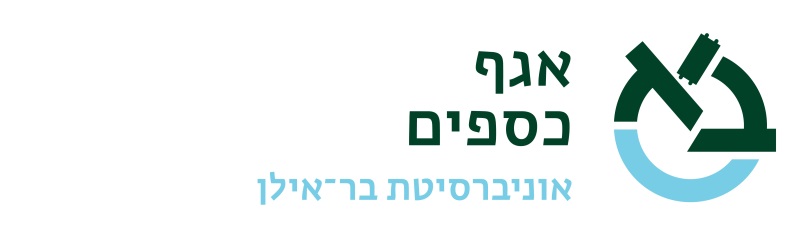 Finance DivisionPayments Departmentמחלקת תשלומי ספקים ותשלומי סגלFinance DivisionPayments Departmentמחלקת תשלומי ספקים ותשלומי סגלFinance DivisionPayments Departmentמחלקת תשלומי ספקים ותשלומי סגלFinance DivisionPayments Departmentמחלקת תשלומי ספקים ותשלומי סגלFinance DivisionPayments Departmentמחלקת תשלומי ספקים ותשלומי סגלFinance DivisionPayments Departmentמחלקת תשלומי ספקים ותשלומי סגלFinance DivisionPayments Departmentמחלקת תשלומי ספקים ותשלומי סגלFinance DivisionPayments Departmentמחלקת תשלומי ספקים ותשלומי סגלFinance DivisionPayments Departmentמחלקת תשלומי ספקים ותשלומי סגלFinance DivisionPayments Departmentמחלקת תשלומי ספקים ותשלומי סגלFinance DivisionPayments Departmentמחלקת תשלומי ספקים ותשלומי סגלFinance DivisionPayments Departmentמחלקת תשלומי ספקים ותשלומי סגלFinance DivisionPayments Departmentמחלקת תשלומי ספקים ותשלומי סגלFinance DivisionPayments Departmentמחלקת תשלומי ספקים ותשלומי סגלFinance DivisionPayments Departmentמחלקת תשלומי ספקים ותשלומי סגלFinance DivisionPayments Departmentמחלקת תשלומי ספקים ותשלומי סגלFinance DivisionPayments Departmentמחלקת תשלומי ספקים ותשלומי סגלFinance DivisionPayments Departmentמחלקת תשלומי ספקים ותשלומי סגלFinance DivisionPayments Departmentמחלקת תשלומי ספקים ותשלומי סגלFinance DivisionPayments Departmentמחלקת תשלומי ספקים ותשלומי סגלFinance DivisionPayments Departmentמחלקת תשלומי ספקים ותשלומי סגלFinance DivisionPayments Departmentמחלקת תשלומי ספקים ותשלומי סגלFinance DivisionPayments Departmentמחלקת תשלומי ספקים ותשלומי סגלFinance DivisionPayments Departmentמחלקת תשלומי ספקים ותשלומי סגלFinance DivisionPayments Departmentמחלקת תשלומי ספקים ותשלומי סגלדו"ח הוצאות נסיעה לחו"למעודכן לתעריפי 2023דו"ח הוצאות נסיעה לחו"למעודכן לתעריפי 2023דו"ח הוצאות נסיעה לחו"למעודכן לתעריפי 2023דו"ח הוצאות נסיעה לחו"למעודכן לתעריפי 2023דו"ח הוצאות נסיעה לחו"למעודכן לתעריפי 2023דו"ח הוצאות נסיעה לחו"למעודכן לתעריפי 2023דו"ח הוצאות נסיעה לחו"למעודכן לתעריפי 2023דו"ח הוצאות נסיעה לחו"למעודכן לתעריפי 2023דו"ח הוצאות נסיעה לחו"למעודכן לתעריפי 2023דו"ח הוצאות נסיעה לחו"למעודכן לתעריפי 2023דו"ח הוצאות נסיעה לחו"למעודכן לתעריפי 2023דו"ח הוצאות נסיעה לחו"למעודכן לתעריפי 2023דו"ח הוצאות נסיעה לחו"למעודכן לתעריפי 2023דו"ח הוצאות נסיעה לחו"למעודכן לתעריפי 2023דו"ח הוצאות נסיעה לחו"למעודכן לתעריפי 2023דו"ח הוצאות נסיעה לחו"למעודכן לתעריפי 2023דו"ח הוצאות נסיעה לחו"למעודכן לתעריפי 2023דו"ח הוצאות נסיעה לחו"למעודכן לתעריפי 2023דו"ח הוצאות נסיעה לחו"למעודכן לתעריפי 2023דו"ח הוצאות נסיעה לחו"למעודכן לתעריפי 2023דו"ח הוצאות נסיעה לחו"למעודכן לתעריפי 2023דו"ח הוצאות נסיעה לחו"למעודכן לתעריפי 2023דו"ח הוצאות נסיעה לחו"למעודכן לתעריפי 2023דו"ח הוצאות נסיעה לחו"למעודכן לתעריפי 2023דו"ח הוצאות נסיעה לחו"למעודכן לתעריפי 2023יש להגיש את דו"ח ההוצאות למדור תשלומים עד 30 יום מתאריך חזרתך לארץ.  נודה לקבלת הדו"ח בצירוף החשבוניות מצולמות/משודכות/מודבקות על דף A4. נא למספר האסמכתאות.  ניתן להעביר הדו"ח במייל או בדואר פנימי.בדו"ח זה יש לרשום רק הוצאות בגינן מבוקש החזר ע"י הנוסע. אין לרשום הוצאות ששולמו ע"י האוניברסיטה!יש להגיש את דו"ח ההוצאות למדור תשלומים עד 30 יום מתאריך חזרתך לארץ.  נודה לקבלת הדו"ח בצירוף החשבוניות מצולמות/משודכות/מודבקות על דף A4. נא למספר האסמכתאות.  ניתן להעביר הדו"ח במייל או בדואר פנימי.בדו"ח זה יש לרשום רק הוצאות בגינן מבוקש החזר ע"י הנוסע. אין לרשום הוצאות ששולמו ע"י האוניברסיטה!יש להגיש את דו"ח ההוצאות למדור תשלומים עד 30 יום מתאריך חזרתך לארץ.  נודה לקבלת הדו"ח בצירוף החשבוניות מצולמות/משודכות/מודבקות על דף A4. נא למספר האסמכתאות.  ניתן להעביר הדו"ח במייל או בדואר פנימי.בדו"ח זה יש לרשום רק הוצאות בגינן מבוקש החזר ע"י הנוסע. אין לרשום הוצאות ששולמו ע"י האוניברסיטה!יש להגיש את דו"ח ההוצאות למדור תשלומים עד 30 יום מתאריך חזרתך לארץ.  נודה לקבלת הדו"ח בצירוף החשבוניות מצולמות/משודכות/מודבקות על דף A4. נא למספר האסמכתאות.  ניתן להעביר הדו"ח במייל או בדואר פנימי.בדו"ח זה יש לרשום רק הוצאות בגינן מבוקש החזר ע"י הנוסע. אין לרשום הוצאות ששולמו ע"י האוניברסיטה!יש להגיש את דו"ח ההוצאות למדור תשלומים עד 30 יום מתאריך חזרתך לארץ.  נודה לקבלת הדו"ח בצירוף החשבוניות מצולמות/משודכות/מודבקות על דף A4. נא למספר האסמכתאות.  ניתן להעביר הדו"ח במייל או בדואר פנימי.בדו"ח זה יש לרשום רק הוצאות בגינן מבוקש החזר ע"י הנוסע. אין לרשום הוצאות ששולמו ע"י האוניברסיטה!יש להגיש את דו"ח ההוצאות למדור תשלומים עד 30 יום מתאריך חזרתך לארץ.  נודה לקבלת הדו"ח בצירוף החשבוניות מצולמות/משודכות/מודבקות על דף A4. נא למספר האסמכתאות.  ניתן להעביר הדו"ח במייל או בדואר פנימי.בדו"ח זה יש לרשום רק הוצאות בגינן מבוקש החזר ע"י הנוסע. אין לרשום הוצאות ששולמו ע"י האוניברסיטה!יש להגיש את דו"ח ההוצאות למדור תשלומים עד 30 יום מתאריך חזרתך לארץ.  נודה לקבלת הדו"ח בצירוף החשבוניות מצולמות/משודכות/מודבקות על דף A4. נא למספר האסמכתאות.  ניתן להעביר הדו"ח במייל או בדואר פנימי.בדו"ח זה יש לרשום רק הוצאות בגינן מבוקש החזר ע"י הנוסע. אין לרשום הוצאות ששולמו ע"י האוניברסיטה!יש להגיש את דו"ח ההוצאות למדור תשלומים עד 30 יום מתאריך חזרתך לארץ.  נודה לקבלת הדו"ח בצירוף החשבוניות מצולמות/משודכות/מודבקות על דף A4. נא למספר האסמכתאות.  ניתן להעביר הדו"ח במייל או בדואר פנימי.בדו"ח זה יש לרשום רק הוצאות בגינן מבוקש החזר ע"י הנוסע. אין לרשום הוצאות ששולמו ע"י האוניברסיטה!יש להגיש את דו"ח ההוצאות למדור תשלומים עד 30 יום מתאריך חזרתך לארץ.  נודה לקבלת הדו"ח בצירוף החשבוניות מצולמות/משודכות/מודבקות על דף A4. נא למספר האסמכתאות.  ניתן להעביר הדו"ח במייל או בדואר פנימי.בדו"ח זה יש לרשום רק הוצאות בגינן מבוקש החזר ע"י הנוסע. אין לרשום הוצאות ששולמו ע"י האוניברסיטה!יש להגיש את דו"ח ההוצאות למדור תשלומים עד 30 יום מתאריך חזרתך לארץ.  נודה לקבלת הדו"ח בצירוף החשבוניות מצולמות/משודכות/מודבקות על דף A4. נא למספר האסמכתאות.  ניתן להעביר הדו"ח במייל או בדואר פנימי.בדו"ח זה יש לרשום רק הוצאות בגינן מבוקש החזר ע"י הנוסע. אין לרשום הוצאות ששולמו ע"י האוניברסיטה!יש להגיש את דו"ח ההוצאות למדור תשלומים עד 30 יום מתאריך חזרתך לארץ.  נודה לקבלת הדו"ח בצירוף החשבוניות מצולמות/משודכות/מודבקות על דף A4. נא למספר האסמכתאות.  ניתן להעביר הדו"ח במייל או בדואר פנימי.בדו"ח זה יש לרשום רק הוצאות בגינן מבוקש החזר ע"י הנוסע. אין לרשום הוצאות ששולמו ע"י האוניברסיטה!יש להגיש את דו"ח ההוצאות למדור תשלומים עד 30 יום מתאריך חזרתך לארץ.  נודה לקבלת הדו"ח בצירוף החשבוניות מצולמות/משודכות/מודבקות על דף A4. נא למספר האסמכתאות.  ניתן להעביר הדו"ח במייל או בדואר פנימי.בדו"ח זה יש לרשום רק הוצאות בגינן מבוקש החזר ע"י הנוסע. אין לרשום הוצאות ששולמו ע"י האוניברסיטה!יש להגיש את דו"ח ההוצאות למדור תשלומים עד 30 יום מתאריך חזרתך לארץ.  נודה לקבלת הדו"ח בצירוף החשבוניות מצולמות/משודכות/מודבקות על דף A4. נא למספר האסמכתאות.  ניתן להעביר הדו"ח במייל או בדואר פנימי.בדו"ח זה יש לרשום רק הוצאות בגינן מבוקש החזר ע"י הנוסע. אין לרשום הוצאות ששולמו ע"י האוניברסיטה!יש להגיש את דו"ח ההוצאות למדור תשלומים עד 30 יום מתאריך חזרתך לארץ.  נודה לקבלת הדו"ח בצירוף החשבוניות מצולמות/משודכות/מודבקות על דף A4. נא למספר האסמכתאות.  ניתן להעביר הדו"ח במייל או בדואר פנימי.בדו"ח זה יש לרשום רק הוצאות בגינן מבוקש החזר ע"י הנוסע. אין לרשום הוצאות ששולמו ע"י האוניברסיטה!יש להגיש את דו"ח ההוצאות למדור תשלומים עד 30 יום מתאריך חזרתך לארץ.  נודה לקבלת הדו"ח בצירוף החשבוניות מצולמות/משודכות/מודבקות על דף A4. נא למספר האסמכתאות.  ניתן להעביר הדו"ח במייל או בדואר פנימי.בדו"ח זה יש לרשום רק הוצאות בגינן מבוקש החזר ע"י הנוסע. אין לרשום הוצאות ששולמו ע"י האוניברסיטה!יש להגיש את דו"ח ההוצאות למדור תשלומים עד 30 יום מתאריך חזרתך לארץ.  נודה לקבלת הדו"ח בצירוף החשבוניות מצולמות/משודכות/מודבקות על דף A4. נא למספר האסמכתאות.  ניתן להעביר הדו"ח במייל או בדואר פנימי.בדו"ח זה יש לרשום רק הוצאות בגינן מבוקש החזר ע"י הנוסע. אין לרשום הוצאות ששולמו ע"י האוניברסיטה!יש להגיש את דו"ח ההוצאות למדור תשלומים עד 30 יום מתאריך חזרתך לארץ.  נודה לקבלת הדו"ח בצירוף החשבוניות מצולמות/משודכות/מודבקות על דף A4. נא למספר האסמכתאות.  ניתן להעביר הדו"ח במייל או בדואר פנימי.בדו"ח זה יש לרשום רק הוצאות בגינן מבוקש החזר ע"י הנוסע. אין לרשום הוצאות ששולמו ע"י האוניברסיטה!יש להגיש את דו"ח ההוצאות למדור תשלומים עד 30 יום מתאריך חזרתך לארץ.  נודה לקבלת הדו"ח בצירוף החשבוניות מצולמות/משודכות/מודבקות על דף A4. נא למספר האסמכתאות.  ניתן להעביר הדו"ח במייל או בדואר פנימי.בדו"ח זה יש לרשום רק הוצאות בגינן מבוקש החזר ע"י הנוסע. אין לרשום הוצאות ששולמו ע"י האוניברסיטה!יש להגיש את דו"ח ההוצאות למדור תשלומים עד 30 יום מתאריך חזרתך לארץ.  נודה לקבלת הדו"ח בצירוף החשבוניות מצולמות/משודכות/מודבקות על דף A4. נא למספר האסמכתאות.  ניתן להעביר הדו"ח במייל או בדואר פנימי.בדו"ח זה יש לרשום רק הוצאות בגינן מבוקש החזר ע"י הנוסע. אין לרשום הוצאות ששולמו ע"י האוניברסיטה!יש להגיש את דו"ח ההוצאות למדור תשלומים עד 30 יום מתאריך חזרתך לארץ.  נודה לקבלת הדו"ח בצירוף החשבוניות מצולמות/משודכות/מודבקות על דף A4. נא למספר האסמכתאות.  ניתן להעביר הדו"ח במייל או בדואר פנימי.בדו"ח זה יש לרשום רק הוצאות בגינן מבוקש החזר ע"י הנוסע. אין לרשום הוצאות ששולמו ע"י האוניברסיטה!יש להגיש את דו"ח ההוצאות למדור תשלומים עד 30 יום מתאריך חזרתך לארץ.  נודה לקבלת הדו"ח בצירוף החשבוניות מצולמות/משודכות/מודבקות על דף A4. נא למספר האסמכתאות.  ניתן להעביר הדו"ח במייל או בדואר פנימי.בדו"ח זה יש לרשום רק הוצאות בגינן מבוקש החזר ע"י הנוסע. אין לרשום הוצאות ששולמו ע"י האוניברסיטה!יש להגיש את דו"ח ההוצאות למדור תשלומים עד 30 יום מתאריך חזרתך לארץ.  נודה לקבלת הדו"ח בצירוף החשבוניות מצולמות/משודכות/מודבקות על דף A4. נא למספר האסמכתאות.  ניתן להעביר הדו"ח במייל או בדואר פנימי.בדו"ח זה יש לרשום רק הוצאות בגינן מבוקש החזר ע"י הנוסע. אין לרשום הוצאות ששולמו ע"י האוניברסיטה!יש להגיש את דו"ח ההוצאות למדור תשלומים עד 30 יום מתאריך חזרתך לארץ.  נודה לקבלת הדו"ח בצירוף החשבוניות מצולמות/משודכות/מודבקות על דף A4. נא למספר האסמכתאות.  ניתן להעביר הדו"ח במייל או בדואר פנימי.בדו"ח זה יש לרשום רק הוצאות בגינן מבוקש החזר ע"י הנוסע. אין לרשום הוצאות ששולמו ע"י האוניברסיטה!יש להגיש את דו"ח ההוצאות למדור תשלומים עד 30 יום מתאריך חזרתך לארץ.  נודה לקבלת הדו"ח בצירוף החשבוניות מצולמות/משודכות/מודבקות על דף A4. נא למספר האסמכתאות.  ניתן להעביר הדו"ח במייל או בדואר פנימי.בדו"ח זה יש לרשום רק הוצאות בגינן מבוקש החזר ע"י הנוסע. אין לרשום הוצאות ששולמו ע"י האוניברסיטה!יש להגיש את דו"ח ההוצאות למדור תשלומים עד 30 יום מתאריך חזרתך לארץ.  נודה לקבלת הדו"ח בצירוף החשבוניות מצולמות/משודכות/מודבקות על דף A4. נא למספר האסמכתאות.  ניתן להעביר הדו"ח במייל או בדואר פנימי.בדו"ח זה יש לרשום רק הוצאות בגינן מבוקש החזר ע"י הנוסע. אין לרשום הוצאות ששולמו ע"י האוניברסיטה!שם פרטי ומשפחהשם פרטי ומשפחהשם פרטי ומשפחהשם פרטי ומשפחהשם פרטי ומשפחהשם פרטי ומשפחהשם פרטי ומשפחהשם פרטי ומשפחהשם פרטי ומשפחהשם פרטי ומשפחהשם פרטי ומשפחהשם פרטי ומשפחהשם פרטי ומשפחהמחלקה/פקולטהמחלקה/פקולטהמחלקה/פקולטהמחלקה/פקולטהמחלקה/פקולטהמחלקה/פקולטהמחלקה/פקולטהמחלקה/פקולטההאם שהית במלון עם בן/בת זוג/ בן משפחה אחר - כן/ לא. אם כן, פרט_____________ האם שהית במלון עם בן/בת זוג/ בן משפחה אחר - כן/ לא. אם כן, פרט_____________ האם שהית במלון עם בן/בת זוג/ בן משפחה אחר - כן/ לא. אם כן, פרט_____________ האם שהית במלון עם בן/בת זוג/ בן משפחה אחר - כן/ לא. אם כן, פרט_____________ מס'ת.זטלפוןטלפוןטלפוןדוא"לדוא"לדוא"לדוא"לתאריך יציאה בפועלתאריך יציאה בפועלתאריך יציאה בפועלתאריך יציאה בפועלתאריך יציאה בפועלתאריך יציאה בפועלתאריך יציאה בפועלתאריך יציאה בפועלשעת המראהשעת המראהשעת המראהשעת המראהשעת המראהשעת המראהשעת המראהשעת המראהשעת המראהשעת המראהתאריך חזרהתאריך חזרהתאריך חזרהשעת המראהשעת המראהשעת המראהשעת המראהסה"כ תקופת השהייה בחו"ל בהשתלמות/ תפקיד - _____סה"כ תקופת השהייה בחו"ל בהשתלמות/ תפקיד - _____סה"כ תקופת השהייה בחו"ל בהשתלמות/ תפקיד - _____סה"כ תקופת השהייה בחו"ל בהשתלמות/ תפקיד - _____סה"כ תקופת השהייה בחו"ל בהשתלמות/ תפקיד - _____סה"כ תקופת השהייה בחו"ל בהשתלמות/ תפקיד - _____סה"כ תקופת השהייה בחו"ל בהשתלמות/ תפקיד - _____סה"כ תקופת השהייה בחו"ל בהשתלמות/ תפקיד - _____סה"כ תקופת השהייה בחו"ל בהשתלמות/ תפקיד - _____סה"כ תקופת השהייה בחו"ל בהשתלמות/ תפקיד - _____סה"כ תקופת השהייה בחו"ל בהשתלמות/ תפקיד - _____סה"כ תקופת השהייה בחו"ל בהשתלמות/ תפקיד - _____סה"כ תקופת השהייה בחו"ל בחופשה פרטית - _____סה"כ תקופת השהייה בחו"ל בחופשה פרטית - _____סה"כ תקופת השהייה בחו"ל בחופשה פרטית - _____סה"כ תקופת השהייה בחו"ל בחופשה פרטית - _____סה"כ תקופת השהייה בחו"ל בחופשה פרטית - _____סה"כ תקופת השהייה בחו"ל בחופשה פרטית - _____סה"כ תקופת השהייה בחו"ל בחופשה פרטית - _____סה"כ תקופת השהייה בחו"ל בחופשה פרטית - _____סה"כ תקופת השהייה בחו"ל בחופשה פרטית - _____ארץ/ ארצות יעדארץ/ ארצות יעדארץ/ ארצות יעדארץ/ ארצות יעדהוצאות מוכרות ע"פ קבלות בלבדהוצאות מוכרות ע"פ קבלות בלבדהוצאות מוכרות ע"פ קבלות בלבדהוצאות מוכרות ע"פ קבלות בלבדהוצאות מוכרות ע"פ קבלות בלבדהוצאות מוכרות ע"פ קבלות בלבדהוצאות מוכרות ע"פ קבלות בלבדהוצאות מוכרות ע"פ קבלות בלבדהוצאות מוכרות ע"פ קבלות בלבדהוצאות מוכרות ע"פ קבלות בלבדהוצאות מוכרות ע"פ קבלות בלבדהוצאות מוכרות ע"פ קבלות בלבדהוצאות מוכרות ע"פ קבלות בלבדהוצאות מוכרות ע"פ קבלות בלבדהוצאות מוכרות ע"פ קבלות בלבדהוצאות מוכרות ע"פ קבלות בלבדהוצאות מוכרות ע"פ קבלות בלבדהוצאות מוכרות ע"פ קבלות בלבדהוצאות מוכרות ע"פ קבלות בלבדהוצאות מוכרות ע"פ קבלות בלבדהוצאות מוכרות ע"פ קבלות בלבדסכום במטבע מקורסכום במטבע מקורמטבעמספר אסמכתא1. דמי רישום לכנס     דמי הרישום כוללים לינה:          לא/כן1. דמי רישום לכנס     דמי הרישום כוללים לינה:          לא/כן1. דמי רישום לכנס     דמי הרישום כוללים לינה:          לא/כן1. דמי רישום לכנס     דמי הרישום כוללים לינה:          לא/כן1. דמי רישום לכנס     דמי הרישום כוללים לינה:          לא/כן1. דמי רישום לכנס     דמי הרישום כוללים לינה:          לא/כן1. דמי רישום לכנס     דמי הרישום כוללים לינה:          לא/כן1. דמי רישום לכנס     דמי הרישום כוללים לינה:          לא/כן1. דמי רישום לכנס     דמי הרישום כוללים לינה:          לא/כן1. דמי רישום לכנס     דמי הרישום כוללים לינה:          לא/כן1. דמי רישום לכנס     דמי הרישום כוללים לינה:          לא/כן1. דמי רישום לכנס     דמי הרישום כוללים לינה:          לא/כן1. דמי רישום לכנס     דמי הרישום כוללים לינה:          לא/כן1. דמי רישום לכנס     דמי הרישום כוללים לינה:          לא/כן1. דמי רישום לכנס     דמי הרישום כוללים לינה:          לא/כן1. דמי רישום לכנס     דמי הרישום כוללים לינה:          לא/כן1. דמי רישום לכנס     דמי הרישום כוללים לינה:          לא/כן1. דמי רישום לכנס     דמי הרישום כוללים לינה:          לא/כן1. דמי רישום לכנס     דמי הרישום כוללים לינה:          לא/כן1. דמי רישום לכנס     דמי הרישום כוללים לינה:          לא/כן1. דמי רישום לכנס     דמי הרישום כוללים לינה:          לא/כן2. כרטיס טיסה ליעדים מאושרים כולל מס נמל והוצאות ויזה   הגש כרטיס טיסה, ספחי עליה למטוס/כרטיס טיסה אלקטרוני, קבלה או חשבונית מסוכן הנסיעות[_] שולם באמצעות האוניברסיטה [_] רכשתי באופן עצמאי, [_] רכשתי באופן עצמאי וכולל יעד נוסף שאינו אקדמי, [_] קיבלתי מימון מגורם חיצוני2. כרטיס טיסה ליעדים מאושרים כולל מס נמל והוצאות ויזה   הגש כרטיס טיסה, ספחי עליה למטוס/כרטיס טיסה אלקטרוני, קבלה או חשבונית מסוכן הנסיעות[_] שולם באמצעות האוניברסיטה [_] רכשתי באופן עצמאי, [_] רכשתי באופן עצמאי וכולל יעד נוסף שאינו אקדמי, [_] קיבלתי מימון מגורם חיצוני2. כרטיס טיסה ליעדים מאושרים כולל מס נמל והוצאות ויזה   הגש כרטיס טיסה, ספחי עליה למטוס/כרטיס טיסה אלקטרוני, קבלה או חשבונית מסוכן הנסיעות[_] שולם באמצעות האוניברסיטה [_] רכשתי באופן עצמאי, [_] רכשתי באופן עצמאי וכולל יעד נוסף שאינו אקדמי, [_] קיבלתי מימון מגורם חיצוני2. כרטיס טיסה ליעדים מאושרים כולל מס נמל והוצאות ויזה   הגש כרטיס טיסה, ספחי עליה למטוס/כרטיס טיסה אלקטרוני, קבלה או חשבונית מסוכן הנסיעות[_] שולם באמצעות האוניברסיטה [_] רכשתי באופן עצמאי, [_] רכשתי באופן עצמאי וכולל יעד נוסף שאינו אקדמי, [_] קיבלתי מימון מגורם חיצוני2. כרטיס טיסה ליעדים מאושרים כולל מס נמל והוצאות ויזה   הגש כרטיס טיסה, ספחי עליה למטוס/כרטיס טיסה אלקטרוני, קבלה או חשבונית מסוכן הנסיעות[_] שולם באמצעות האוניברסיטה [_] רכשתי באופן עצמאי, [_] רכשתי באופן עצמאי וכולל יעד נוסף שאינו אקדמי, [_] קיבלתי מימון מגורם חיצוני2. כרטיס טיסה ליעדים מאושרים כולל מס נמל והוצאות ויזה   הגש כרטיס טיסה, ספחי עליה למטוס/כרטיס טיסה אלקטרוני, קבלה או חשבונית מסוכן הנסיעות[_] שולם באמצעות האוניברסיטה [_] רכשתי באופן עצמאי, [_] רכשתי באופן עצמאי וכולל יעד נוסף שאינו אקדמי, [_] קיבלתי מימון מגורם חיצוני2. כרטיס טיסה ליעדים מאושרים כולל מס נמל והוצאות ויזה   הגש כרטיס טיסה, ספחי עליה למטוס/כרטיס טיסה אלקטרוני, קבלה או חשבונית מסוכן הנסיעות[_] שולם באמצעות האוניברסיטה [_] רכשתי באופן עצמאי, [_] רכשתי באופן עצמאי וכולל יעד נוסף שאינו אקדמי, [_] קיבלתי מימון מגורם חיצוני2. כרטיס טיסה ליעדים מאושרים כולל מס נמל והוצאות ויזה   הגש כרטיס טיסה, ספחי עליה למטוס/כרטיס טיסה אלקטרוני, קבלה או חשבונית מסוכן הנסיעות[_] שולם באמצעות האוניברסיטה [_] רכשתי באופן עצמאי, [_] רכשתי באופן עצמאי וכולל יעד נוסף שאינו אקדמי, [_] קיבלתי מימון מגורם חיצוני2. כרטיס טיסה ליעדים מאושרים כולל מס נמל והוצאות ויזה   הגש כרטיס טיסה, ספחי עליה למטוס/כרטיס טיסה אלקטרוני, קבלה או חשבונית מסוכן הנסיעות[_] שולם באמצעות האוניברסיטה [_] רכשתי באופן עצמאי, [_] רכשתי באופן עצמאי וכולל יעד נוסף שאינו אקדמי, [_] קיבלתי מימון מגורם חיצוני2. כרטיס טיסה ליעדים מאושרים כולל מס נמל והוצאות ויזה   הגש כרטיס טיסה, ספחי עליה למטוס/כרטיס טיסה אלקטרוני, קבלה או חשבונית מסוכן הנסיעות[_] שולם באמצעות האוניברסיטה [_] רכשתי באופן עצמאי, [_] רכשתי באופן עצמאי וכולל יעד נוסף שאינו אקדמי, [_] קיבלתי מימון מגורם חיצוני2. כרטיס טיסה ליעדים מאושרים כולל מס נמל והוצאות ויזה   הגש כרטיס טיסה, ספחי עליה למטוס/כרטיס טיסה אלקטרוני, קבלה או חשבונית מסוכן הנסיעות[_] שולם באמצעות האוניברסיטה [_] רכשתי באופן עצמאי, [_] רכשתי באופן עצמאי וכולל יעד נוסף שאינו אקדמי, [_] קיבלתי מימון מגורם חיצוני2. כרטיס טיסה ליעדים מאושרים כולל מס נמל והוצאות ויזה   הגש כרטיס טיסה, ספחי עליה למטוס/כרטיס טיסה אלקטרוני, קבלה או חשבונית מסוכן הנסיעות[_] שולם באמצעות האוניברסיטה [_] רכשתי באופן עצמאי, [_] רכשתי באופן עצמאי וכולל יעד נוסף שאינו אקדמי, [_] קיבלתי מימון מגורם חיצוני2. כרטיס טיסה ליעדים מאושרים כולל מס נמל והוצאות ויזה   הגש כרטיס טיסה, ספחי עליה למטוס/כרטיס טיסה אלקטרוני, קבלה או חשבונית מסוכן הנסיעות[_] שולם באמצעות האוניברסיטה [_] רכשתי באופן עצמאי, [_] רכשתי באופן עצמאי וכולל יעד נוסף שאינו אקדמי, [_] קיבלתי מימון מגורם חיצוני2. כרטיס טיסה ליעדים מאושרים כולל מס נמל והוצאות ויזה   הגש כרטיס טיסה, ספחי עליה למטוס/כרטיס טיסה אלקטרוני, קבלה או חשבונית מסוכן הנסיעות[_] שולם באמצעות האוניברסיטה [_] רכשתי באופן עצמאי, [_] רכשתי באופן עצמאי וכולל יעד נוסף שאינו אקדמי, [_] קיבלתי מימון מגורם חיצוני2. כרטיס טיסה ליעדים מאושרים כולל מס נמל והוצאות ויזה   הגש כרטיס טיסה, ספחי עליה למטוס/כרטיס טיסה אלקטרוני, קבלה או חשבונית מסוכן הנסיעות[_] שולם באמצעות האוניברסיטה [_] רכשתי באופן עצמאי, [_] רכשתי באופן עצמאי וכולל יעד נוסף שאינו אקדמי, [_] קיבלתי מימון מגורם חיצוני2. כרטיס טיסה ליעדים מאושרים כולל מס נמל והוצאות ויזה   הגש כרטיס טיסה, ספחי עליה למטוס/כרטיס טיסה אלקטרוני, קבלה או חשבונית מסוכן הנסיעות[_] שולם באמצעות האוניברסיטה [_] רכשתי באופן עצמאי, [_] רכשתי באופן עצמאי וכולל יעד נוסף שאינו אקדמי, [_] קיבלתי מימון מגורם חיצוני2. כרטיס טיסה ליעדים מאושרים כולל מס נמל והוצאות ויזה   הגש כרטיס טיסה, ספחי עליה למטוס/כרטיס טיסה אלקטרוני, קבלה או חשבונית מסוכן הנסיעות[_] שולם באמצעות האוניברסיטה [_] רכשתי באופן עצמאי, [_] רכשתי באופן עצמאי וכולל יעד נוסף שאינו אקדמי, [_] קיבלתי מימון מגורם חיצוני2. כרטיס טיסה ליעדים מאושרים כולל מס נמל והוצאות ויזה   הגש כרטיס טיסה, ספחי עליה למטוס/כרטיס טיסה אלקטרוני, קבלה או חשבונית מסוכן הנסיעות[_] שולם באמצעות האוניברסיטה [_] רכשתי באופן עצמאי, [_] רכשתי באופן עצמאי וכולל יעד נוסף שאינו אקדמי, [_] קיבלתי מימון מגורם חיצוני2. כרטיס טיסה ליעדים מאושרים כולל מס נמל והוצאות ויזה   הגש כרטיס טיסה, ספחי עליה למטוס/כרטיס טיסה אלקטרוני, קבלה או חשבונית מסוכן הנסיעות[_] שולם באמצעות האוניברסיטה [_] רכשתי באופן עצמאי, [_] רכשתי באופן עצמאי וכולל יעד נוסף שאינו אקדמי, [_] קיבלתי מימון מגורם חיצוני2. כרטיס טיסה ליעדים מאושרים כולל מס נמל והוצאות ויזה   הגש כרטיס טיסה, ספחי עליה למטוס/כרטיס טיסה אלקטרוני, קבלה או חשבונית מסוכן הנסיעות[_] שולם באמצעות האוניברסיטה [_] רכשתי באופן עצמאי, [_] רכשתי באופן עצמאי וכולל יעד נוסף שאינו אקדמי, [_] קיבלתי מימון מגורם חיצוני2. כרטיס טיסה ליעדים מאושרים כולל מס נמל והוצאות ויזה   הגש כרטיס טיסה, ספחי עליה למטוס/כרטיס טיסה אלקטרוני, קבלה או חשבונית מסוכן הנסיעות[_] שולם באמצעות האוניברסיטה [_] רכשתי באופן עצמאי, [_] רכשתי באופן עצמאי וכולל יעד נוסף שאינו אקדמי, [_] קיבלתי מימון מגורם חיצוני3. נסיעות בחו"ל ובארץ     3. נסיעות בחו"ל ובארץ     3. נסיעות בחו"ל ובארץ     3. נסיעות בחו"ל ובארץ     3. נסיעות בחו"ל ובארץ     3. נסיעות בחו"ל ובארץ     3. נסיעות בחו"ל ובארץ     3. נסיעות בחו"ל ובארץ     3. נסיעות בחו"ל ובארץ     3. נסיעות בחו"ל ובארץ     3. נסיעות בחו"ל ובארץ     3. נסיעות בחו"ל ובארץ     3. נסיעות בחו"ל ובארץ     3. נסיעות בחו"ל ובארץ     3. נסיעות בחו"ל ובארץ     3. נסיעות בחו"ל ובארץ     3. נסיעות בחו"ל ובארץ     3. נסיעות בחו"ל ובארץ     3. נסיעות בחו"ל ובארץ     3. נסיעות בחו"ל ובארץ     3. נסיעות בחו"ל ובארץ     4. טיסות פנים למטרות השתלמות4. טיסות פנים למטרות השתלמות4. טיסות פנים למטרות השתלמות4. טיסות פנים למטרות השתלמות4. טיסות פנים למטרות השתלמות4. טיסות פנים למטרות השתלמות4. טיסות פנים למטרות השתלמות4. טיסות פנים למטרות השתלמות4. טיסות פנים למטרות השתלמות4. טיסות פנים למטרות השתלמות4. טיסות פנים למטרות השתלמות4. טיסות פנים למטרות השתלמות4. טיסות פנים למטרות השתלמות4. טיסות פנים למטרות השתלמות4. טיסות פנים למטרות השתלמות4. טיסות פנים למטרות השתלמות4. טיסות פנים למטרות השתלמות4. טיסות פנים למטרות השתלמות4. טיסות פנים למטרות השתלמות4. טיסות פנים למטרות השתלמות4. טיסות פנים למטרות השתלמות5. הוצאות בגין לינה עבור 7 הלילות הראשונים המוכרות יותרו הוצאות בפועל עד 335$ ללילה, בין 8-90 לילות: תוכר 75% מההוצאה בפועל, לא פחות מ-147$ ללילה ולא יותר מ-251$ ללילה. מעל 90 לילות 147$ ללילה החל מהלילה הראשון.מהוצאות לינה בחדר זוגי יוכרו 80% מההוצאות בפועל (כפוף לתנאים לעיל)אין לכלול בהוצאות הלינה ארוחת בוקר, שיחות טלפון הנלוות לחשבון המלון או הוצאות אחרות (כביסה, גיהוץ, מיני בר וכדומה).היעדים בהם ניתן להגדיל את הוצאות השהייה והלינה ב 25% הינם: אוסטרליה, אוסטריה, איטליה, איסלנד, אירלנד, אנגולה, בלגיה, בריטניה, גרמניה, דובאי, דנמרק, הולנד, הונג קונג, טאיוואן, יון, יפן, לוקסמבורג, נורבגיה, ספרד, עומאן, פינלנד, צרפת, קוריאה, קטאר, קמרון, קנדה, שוויץ, שוודיה.5. הוצאות בגין לינה עבור 7 הלילות הראשונים המוכרות יותרו הוצאות בפועל עד 335$ ללילה, בין 8-90 לילות: תוכר 75% מההוצאה בפועל, לא פחות מ-147$ ללילה ולא יותר מ-251$ ללילה. מעל 90 לילות 147$ ללילה החל מהלילה הראשון.מהוצאות לינה בחדר זוגי יוכרו 80% מההוצאות בפועל (כפוף לתנאים לעיל)אין לכלול בהוצאות הלינה ארוחת בוקר, שיחות טלפון הנלוות לחשבון המלון או הוצאות אחרות (כביסה, גיהוץ, מיני בר וכדומה).היעדים בהם ניתן להגדיל את הוצאות השהייה והלינה ב 25% הינם: אוסטרליה, אוסטריה, איטליה, איסלנד, אירלנד, אנגולה, בלגיה, בריטניה, גרמניה, דובאי, דנמרק, הולנד, הונג קונג, טאיוואן, יון, יפן, לוקסמבורג, נורבגיה, ספרד, עומאן, פינלנד, צרפת, קוריאה, קטאר, קמרון, קנדה, שוויץ, שוודיה.5. הוצאות בגין לינה עבור 7 הלילות הראשונים המוכרות יותרו הוצאות בפועל עד 335$ ללילה, בין 8-90 לילות: תוכר 75% מההוצאה בפועל, לא פחות מ-147$ ללילה ולא יותר מ-251$ ללילה. מעל 90 לילות 147$ ללילה החל מהלילה הראשון.מהוצאות לינה בחדר זוגי יוכרו 80% מההוצאות בפועל (כפוף לתנאים לעיל)אין לכלול בהוצאות הלינה ארוחת בוקר, שיחות טלפון הנלוות לחשבון המלון או הוצאות אחרות (כביסה, גיהוץ, מיני בר וכדומה).היעדים בהם ניתן להגדיל את הוצאות השהייה והלינה ב 25% הינם: אוסטרליה, אוסטריה, איטליה, איסלנד, אירלנד, אנגולה, בלגיה, בריטניה, גרמניה, דובאי, דנמרק, הולנד, הונג קונג, טאיוואן, יון, יפן, לוקסמבורג, נורבגיה, ספרד, עומאן, פינלנד, צרפת, קוריאה, קטאר, קמרון, קנדה, שוויץ, שוודיה.5. הוצאות בגין לינה עבור 7 הלילות הראשונים המוכרות יותרו הוצאות בפועל עד 335$ ללילה, בין 8-90 לילות: תוכר 75% מההוצאה בפועל, לא פחות מ-147$ ללילה ולא יותר מ-251$ ללילה. מעל 90 לילות 147$ ללילה החל מהלילה הראשון.מהוצאות לינה בחדר זוגי יוכרו 80% מההוצאות בפועל (כפוף לתנאים לעיל)אין לכלול בהוצאות הלינה ארוחת בוקר, שיחות טלפון הנלוות לחשבון המלון או הוצאות אחרות (כביסה, גיהוץ, מיני בר וכדומה).היעדים בהם ניתן להגדיל את הוצאות השהייה והלינה ב 25% הינם: אוסטרליה, אוסטריה, איטליה, איסלנד, אירלנד, אנגולה, בלגיה, בריטניה, גרמניה, דובאי, דנמרק, הולנד, הונג קונג, טאיוואן, יון, יפן, לוקסמבורג, נורבגיה, ספרד, עומאן, פינלנד, צרפת, קוריאה, קטאר, קמרון, קנדה, שוויץ, שוודיה.5. הוצאות בגין לינה עבור 7 הלילות הראשונים המוכרות יותרו הוצאות בפועל עד 335$ ללילה, בין 8-90 לילות: תוכר 75% מההוצאה בפועל, לא פחות מ-147$ ללילה ולא יותר מ-251$ ללילה. מעל 90 לילות 147$ ללילה החל מהלילה הראשון.מהוצאות לינה בחדר זוגי יוכרו 80% מההוצאות בפועל (כפוף לתנאים לעיל)אין לכלול בהוצאות הלינה ארוחת בוקר, שיחות טלפון הנלוות לחשבון המלון או הוצאות אחרות (כביסה, גיהוץ, מיני בר וכדומה).היעדים בהם ניתן להגדיל את הוצאות השהייה והלינה ב 25% הינם: אוסטרליה, אוסטריה, איטליה, איסלנד, אירלנד, אנגולה, בלגיה, בריטניה, גרמניה, דובאי, דנמרק, הולנד, הונג קונג, טאיוואן, יון, יפן, לוקסמבורג, נורבגיה, ספרד, עומאן, פינלנד, צרפת, קוריאה, קטאר, קמרון, קנדה, שוויץ, שוודיה.5. הוצאות בגין לינה עבור 7 הלילות הראשונים המוכרות יותרו הוצאות בפועל עד 335$ ללילה, בין 8-90 לילות: תוכר 75% מההוצאה בפועל, לא פחות מ-147$ ללילה ולא יותר מ-251$ ללילה. מעל 90 לילות 147$ ללילה החל מהלילה הראשון.מהוצאות לינה בחדר זוגי יוכרו 80% מההוצאות בפועל (כפוף לתנאים לעיל)אין לכלול בהוצאות הלינה ארוחת בוקר, שיחות טלפון הנלוות לחשבון המלון או הוצאות אחרות (כביסה, גיהוץ, מיני בר וכדומה).היעדים בהם ניתן להגדיל את הוצאות השהייה והלינה ב 25% הינם: אוסטרליה, אוסטריה, איטליה, איסלנד, אירלנד, אנגולה, בלגיה, בריטניה, גרמניה, דובאי, דנמרק, הולנד, הונג קונג, טאיוואן, יון, יפן, לוקסמבורג, נורבגיה, ספרד, עומאן, פינלנד, צרפת, קוריאה, קטאר, קמרון, קנדה, שוויץ, שוודיה.5. הוצאות בגין לינה עבור 7 הלילות הראשונים המוכרות יותרו הוצאות בפועל עד 335$ ללילה, בין 8-90 לילות: תוכר 75% מההוצאה בפועל, לא פחות מ-147$ ללילה ולא יותר מ-251$ ללילה. מעל 90 לילות 147$ ללילה החל מהלילה הראשון.מהוצאות לינה בחדר זוגי יוכרו 80% מההוצאות בפועל (כפוף לתנאים לעיל)אין לכלול בהוצאות הלינה ארוחת בוקר, שיחות טלפון הנלוות לחשבון המלון או הוצאות אחרות (כביסה, גיהוץ, מיני בר וכדומה).היעדים בהם ניתן להגדיל את הוצאות השהייה והלינה ב 25% הינם: אוסטרליה, אוסטריה, איטליה, איסלנד, אירלנד, אנגולה, בלגיה, בריטניה, גרמניה, דובאי, דנמרק, הולנד, הונג קונג, טאיוואן, יון, יפן, לוקסמבורג, נורבגיה, ספרד, עומאן, פינלנד, צרפת, קוריאה, קטאר, קמרון, קנדה, שוויץ, שוודיה.5. הוצאות בגין לינה עבור 7 הלילות הראשונים המוכרות יותרו הוצאות בפועל עד 335$ ללילה, בין 8-90 לילות: תוכר 75% מההוצאה בפועל, לא פחות מ-147$ ללילה ולא יותר מ-251$ ללילה. מעל 90 לילות 147$ ללילה החל מהלילה הראשון.מהוצאות לינה בחדר זוגי יוכרו 80% מההוצאות בפועל (כפוף לתנאים לעיל)אין לכלול בהוצאות הלינה ארוחת בוקר, שיחות טלפון הנלוות לחשבון המלון או הוצאות אחרות (כביסה, גיהוץ, מיני בר וכדומה).היעדים בהם ניתן להגדיל את הוצאות השהייה והלינה ב 25% הינם: אוסטרליה, אוסטריה, איטליה, איסלנד, אירלנד, אנגולה, בלגיה, בריטניה, גרמניה, דובאי, דנמרק, הולנד, הונג קונג, טאיוואן, יון, יפן, לוקסמבורג, נורבגיה, ספרד, עומאן, פינלנד, צרפת, קוריאה, קטאר, קמרון, קנדה, שוויץ, שוודיה.5. הוצאות בגין לינה עבור 7 הלילות הראשונים המוכרות יותרו הוצאות בפועל עד 335$ ללילה, בין 8-90 לילות: תוכר 75% מההוצאה בפועל, לא פחות מ-147$ ללילה ולא יותר מ-251$ ללילה. מעל 90 לילות 147$ ללילה החל מהלילה הראשון.מהוצאות לינה בחדר זוגי יוכרו 80% מההוצאות בפועל (כפוף לתנאים לעיל)אין לכלול בהוצאות הלינה ארוחת בוקר, שיחות טלפון הנלוות לחשבון המלון או הוצאות אחרות (כביסה, גיהוץ, מיני בר וכדומה).היעדים בהם ניתן להגדיל את הוצאות השהייה והלינה ב 25% הינם: אוסטרליה, אוסטריה, איטליה, איסלנד, אירלנד, אנגולה, בלגיה, בריטניה, גרמניה, דובאי, דנמרק, הולנד, הונג קונג, טאיוואן, יון, יפן, לוקסמבורג, נורבגיה, ספרד, עומאן, פינלנד, צרפת, קוריאה, קטאר, קמרון, קנדה, שוויץ, שוודיה.5. הוצאות בגין לינה עבור 7 הלילות הראשונים המוכרות יותרו הוצאות בפועל עד 335$ ללילה, בין 8-90 לילות: תוכר 75% מההוצאה בפועל, לא פחות מ-147$ ללילה ולא יותר מ-251$ ללילה. מעל 90 לילות 147$ ללילה החל מהלילה הראשון.מהוצאות לינה בחדר זוגי יוכרו 80% מההוצאות בפועל (כפוף לתנאים לעיל)אין לכלול בהוצאות הלינה ארוחת בוקר, שיחות טלפון הנלוות לחשבון המלון או הוצאות אחרות (כביסה, גיהוץ, מיני בר וכדומה).היעדים בהם ניתן להגדיל את הוצאות השהייה והלינה ב 25% הינם: אוסטרליה, אוסטריה, איטליה, איסלנד, אירלנד, אנגולה, בלגיה, בריטניה, גרמניה, דובאי, דנמרק, הולנד, הונג קונג, טאיוואן, יון, יפן, לוקסמבורג, נורבגיה, ספרד, עומאן, פינלנד, צרפת, קוריאה, קטאר, קמרון, קנדה, שוויץ, שוודיה.5. הוצאות בגין לינה עבור 7 הלילות הראשונים המוכרות יותרו הוצאות בפועל עד 335$ ללילה, בין 8-90 לילות: תוכר 75% מההוצאה בפועל, לא פחות מ-147$ ללילה ולא יותר מ-251$ ללילה. מעל 90 לילות 147$ ללילה החל מהלילה הראשון.מהוצאות לינה בחדר זוגי יוכרו 80% מההוצאות בפועל (כפוף לתנאים לעיל)אין לכלול בהוצאות הלינה ארוחת בוקר, שיחות טלפון הנלוות לחשבון המלון או הוצאות אחרות (כביסה, גיהוץ, מיני בר וכדומה).היעדים בהם ניתן להגדיל את הוצאות השהייה והלינה ב 25% הינם: אוסטרליה, אוסטריה, איטליה, איסלנד, אירלנד, אנגולה, בלגיה, בריטניה, גרמניה, דובאי, דנמרק, הולנד, הונג קונג, טאיוואן, יון, יפן, לוקסמבורג, נורבגיה, ספרד, עומאן, פינלנד, צרפת, קוריאה, קטאר, קמרון, קנדה, שוויץ, שוודיה.5. הוצאות בגין לינה עבור 7 הלילות הראשונים המוכרות יותרו הוצאות בפועל עד 335$ ללילה, בין 8-90 לילות: תוכר 75% מההוצאה בפועל, לא פחות מ-147$ ללילה ולא יותר מ-251$ ללילה. מעל 90 לילות 147$ ללילה החל מהלילה הראשון.מהוצאות לינה בחדר זוגי יוכרו 80% מההוצאות בפועל (כפוף לתנאים לעיל)אין לכלול בהוצאות הלינה ארוחת בוקר, שיחות טלפון הנלוות לחשבון המלון או הוצאות אחרות (כביסה, גיהוץ, מיני בר וכדומה).היעדים בהם ניתן להגדיל את הוצאות השהייה והלינה ב 25% הינם: אוסטרליה, אוסטריה, איטליה, איסלנד, אירלנד, אנגולה, בלגיה, בריטניה, גרמניה, דובאי, דנמרק, הולנד, הונג קונג, טאיוואן, יון, יפן, לוקסמבורג, נורבגיה, ספרד, עומאן, פינלנד, צרפת, קוריאה, קטאר, קמרון, קנדה, שוויץ, שוודיה.5. הוצאות בגין לינה עבור 7 הלילות הראשונים המוכרות יותרו הוצאות בפועל עד 335$ ללילה, בין 8-90 לילות: תוכר 75% מההוצאה בפועל, לא פחות מ-147$ ללילה ולא יותר מ-251$ ללילה. מעל 90 לילות 147$ ללילה החל מהלילה הראשון.מהוצאות לינה בחדר זוגי יוכרו 80% מההוצאות בפועל (כפוף לתנאים לעיל)אין לכלול בהוצאות הלינה ארוחת בוקר, שיחות טלפון הנלוות לחשבון המלון או הוצאות אחרות (כביסה, גיהוץ, מיני בר וכדומה).היעדים בהם ניתן להגדיל את הוצאות השהייה והלינה ב 25% הינם: אוסטרליה, אוסטריה, איטליה, איסלנד, אירלנד, אנגולה, בלגיה, בריטניה, גרמניה, דובאי, דנמרק, הולנד, הונג קונג, טאיוואן, יון, יפן, לוקסמבורג, נורבגיה, ספרד, עומאן, פינלנד, צרפת, קוריאה, קטאר, קמרון, קנדה, שוויץ, שוודיה.5. הוצאות בגין לינה עבור 7 הלילות הראשונים המוכרות יותרו הוצאות בפועל עד 335$ ללילה, בין 8-90 לילות: תוכר 75% מההוצאה בפועל, לא פחות מ-147$ ללילה ולא יותר מ-251$ ללילה. מעל 90 לילות 147$ ללילה החל מהלילה הראשון.מהוצאות לינה בחדר זוגי יוכרו 80% מההוצאות בפועל (כפוף לתנאים לעיל)אין לכלול בהוצאות הלינה ארוחת בוקר, שיחות טלפון הנלוות לחשבון המלון או הוצאות אחרות (כביסה, גיהוץ, מיני בר וכדומה).היעדים בהם ניתן להגדיל את הוצאות השהייה והלינה ב 25% הינם: אוסטרליה, אוסטריה, איטליה, איסלנד, אירלנד, אנגולה, בלגיה, בריטניה, גרמניה, דובאי, דנמרק, הולנד, הונג קונג, טאיוואן, יון, יפן, לוקסמבורג, נורבגיה, ספרד, עומאן, פינלנד, צרפת, קוריאה, קטאר, קמרון, קנדה, שוויץ, שוודיה.5. הוצאות בגין לינה עבור 7 הלילות הראשונים המוכרות יותרו הוצאות בפועל עד 335$ ללילה, בין 8-90 לילות: תוכר 75% מההוצאה בפועל, לא פחות מ-147$ ללילה ולא יותר מ-251$ ללילה. מעל 90 לילות 147$ ללילה החל מהלילה הראשון.מהוצאות לינה בחדר זוגי יוכרו 80% מההוצאות בפועל (כפוף לתנאים לעיל)אין לכלול בהוצאות הלינה ארוחת בוקר, שיחות טלפון הנלוות לחשבון המלון או הוצאות אחרות (כביסה, גיהוץ, מיני בר וכדומה).היעדים בהם ניתן להגדיל את הוצאות השהייה והלינה ב 25% הינם: אוסטרליה, אוסטריה, איטליה, איסלנד, אירלנד, אנגולה, בלגיה, בריטניה, גרמניה, דובאי, דנמרק, הולנד, הונג קונג, טאיוואן, יון, יפן, לוקסמבורג, נורבגיה, ספרד, עומאן, פינלנד, צרפת, קוריאה, קטאר, קמרון, קנדה, שוויץ, שוודיה.5. הוצאות בגין לינה עבור 7 הלילות הראשונים המוכרות יותרו הוצאות בפועל עד 335$ ללילה, בין 8-90 לילות: תוכר 75% מההוצאה בפועל, לא פחות מ-147$ ללילה ולא יותר מ-251$ ללילה. מעל 90 לילות 147$ ללילה החל מהלילה הראשון.מהוצאות לינה בחדר זוגי יוכרו 80% מההוצאות בפועל (כפוף לתנאים לעיל)אין לכלול בהוצאות הלינה ארוחת בוקר, שיחות טלפון הנלוות לחשבון המלון או הוצאות אחרות (כביסה, גיהוץ, מיני בר וכדומה).היעדים בהם ניתן להגדיל את הוצאות השהייה והלינה ב 25% הינם: אוסטרליה, אוסטריה, איטליה, איסלנד, אירלנד, אנגולה, בלגיה, בריטניה, גרמניה, דובאי, דנמרק, הולנד, הונג קונג, טאיוואן, יון, יפן, לוקסמבורג, נורבגיה, ספרד, עומאן, פינלנד, צרפת, קוריאה, קטאר, קמרון, קנדה, שוויץ, שוודיה.5. הוצאות בגין לינה עבור 7 הלילות הראשונים המוכרות יותרו הוצאות בפועל עד 335$ ללילה, בין 8-90 לילות: תוכר 75% מההוצאה בפועל, לא פחות מ-147$ ללילה ולא יותר מ-251$ ללילה. מעל 90 לילות 147$ ללילה החל מהלילה הראשון.מהוצאות לינה בחדר זוגי יוכרו 80% מההוצאות בפועל (כפוף לתנאים לעיל)אין לכלול בהוצאות הלינה ארוחת בוקר, שיחות טלפון הנלוות לחשבון המלון או הוצאות אחרות (כביסה, גיהוץ, מיני בר וכדומה).היעדים בהם ניתן להגדיל את הוצאות השהייה והלינה ב 25% הינם: אוסטרליה, אוסטריה, איטליה, איסלנד, אירלנד, אנגולה, בלגיה, בריטניה, גרמניה, דובאי, דנמרק, הולנד, הונג קונג, טאיוואן, יון, יפן, לוקסמבורג, נורבגיה, ספרד, עומאן, פינלנד, צרפת, קוריאה, קטאר, קמרון, קנדה, שוויץ, שוודיה.5. הוצאות בגין לינה עבור 7 הלילות הראשונים המוכרות יותרו הוצאות בפועל עד 335$ ללילה, בין 8-90 לילות: תוכר 75% מההוצאה בפועל, לא פחות מ-147$ ללילה ולא יותר מ-251$ ללילה. מעל 90 לילות 147$ ללילה החל מהלילה הראשון.מהוצאות לינה בחדר זוגי יוכרו 80% מההוצאות בפועל (כפוף לתנאים לעיל)אין לכלול בהוצאות הלינה ארוחת בוקר, שיחות טלפון הנלוות לחשבון המלון או הוצאות אחרות (כביסה, גיהוץ, מיני בר וכדומה).היעדים בהם ניתן להגדיל את הוצאות השהייה והלינה ב 25% הינם: אוסטרליה, אוסטריה, איטליה, איסלנד, אירלנד, אנגולה, בלגיה, בריטניה, גרמניה, דובאי, דנמרק, הולנד, הונג קונג, טאיוואן, יון, יפן, לוקסמבורג, נורבגיה, ספרד, עומאן, פינלנד, צרפת, קוריאה, קטאר, קמרון, קנדה, שוויץ, שוודיה.5. הוצאות בגין לינה עבור 7 הלילות הראשונים המוכרות יותרו הוצאות בפועל עד 335$ ללילה, בין 8-90 לילות: תוכר 75% מההוצאה בפועל, לא פחות מ-147$ ללילה ולא יותר מ-251$ ללילה. מעל 90 לילות 147$ ללילה החל מהלילה הראשון.מהוצאות לינה בחדר זוגי יוכרו 80% מההוצאות בפועל (כפוף לתנאים לעיל)אין לכלול בהוצאות הלינה ארוחת בוקר, שיחות טלפון הנלוות לחשבון המלון או הוצאות אחרות (כביסה, גיהוץ, מיני בר וכדומה).היעדים בהם ניתן להגדיל את הוצאות השהייה והלינה ב 25% הינם: אוסטרליה, אוסטריה, איטליה, איסלנד, אירלנד, אנגולה, בלגיה, בריטניה, גרמניה, דובאי, דנמרק, הולנד, הונג קונג, טאיוואן, יון, יפן, לוקסמבורג, נורבגיה, ספרד, עומאן, פינלנד, צרפת, קוריאה, קטאר, קמרון, קנדה, שוויץ, שוודיה.5. הוצאות בגין לינה עבור 7 הלילות הראשונים המוכרות יותרו הוצאות בפועל עד 335$ ללילה, בין 8-90 לילות: תוכר 75% מההוצאה בפועל, לא פחות מ-147$ ללילה ולא יותר מ-251$ ללילה. מעל 90 לילות 147$ ללילה החל מהלילה הראשון.מהוצאות לינה בחדר זוגי יוכרו 80% מההוצאות בפועל (כפוף לתנאים לעיל)אין לכלול בהוצאות הלינה ארוחת בוקר, שיחות טלפון הנלוות לחשבון המלון או הוצאות אחרות (כביסה, גיהוץ, מיני בר וכדומה).היעדים בהם ניתן להגדיל את הוצאות השהייה והלינה ב 25% הינם: אוסטרליה, אוסטריה, איטליה, איסלנד, אירלנד, אנגולה, בלגיה, בריטניה, גרמניה, דובאי, דנמרק, הולנד, הונג קונג, טאיוואן, יון, יפן, לוקסמבורג, נורבגיה, ספרד, עומאן, פינלנד, צרפת, קוריאה, קטאר, קמרון, קנדה, שוויץ, שוודיה.5. הוצאות בגין לינה עבור 7 הלילות הראשונים המוכרות יותרו הוצאות בפועל עד 335$ ללילה, בין 8-90 לילות: תוכר 75% מההוצאה בפועל, לא פחות מ-147$ ללילה ולא יותר מ-251$ ללילה. מעל 90 לילות 147$ ללילה החל מהלילה הראשון.מהוצאות לינה בחדר זוגי יוכרו 80% מההוצאות בפועל (כפוף לתנאים לעיל)אין לכלול בהוצאות הלינה ארוחת בוקר, שיחות טלפון הנלוות לחשבון המלון או הוצאות אחרות (כביסה, גיהוץ, מיני בר וכדומה).היעדים בהם ניתן להגדיל את הוצאות השהייה והלינה ב 25% הינם: אוסטרליה, אוסטריה, איטליה, איסלנד, אירלנד, אנגולה, בלגיה, בריטניה, גרמניה, דובאי, דנמרק, הולנד, הונג קונג, טאיוואן, יון, יפן, לוקסמבורג, נורבגיה, ספרד, עומאן, פינלנד, צרפת, קוריאה, קטאר, קמרון, קנדה, שוויץ, שוודיה.5. הוצאות בגין לינה עבור 7 הלילות הראשונים המוכרות יותרו הוצאות בפועל עד 335$ ללילה, בין 8-90 לילות: תוכר 75% מההוצאה בפועל, לא פחות מ-147$ ללילה ולא יותר מ-251$ ללילה. מעל 90 לילות 147$ ללילה החל מהלילה הראשון.מהוצאות לינה בחדר זוגי יוכרו 80% מההוצאות בפועל (כפוף לתנאים לעיל)אין לכלול בהוצאות הלינה ארוחת בוקר, שיחות טלפון הנלוות לחשבון המלון או הוצאות אחרות (כביסה, גיהוץ, מיני בר וכדומה).היעדים בהם ניתן להגדיל את הוצאות השהייה והלינה ב 25% הינם: אוסטרליה, אוסטריה, איטליה, איסלנד, אירלנד, אנגולה, בלגיה, בריטניה, גרמניה, דובאי, דנמרק, הולנד, הונג קונג, טאיוואן, יון, יפן, לוקסמבורג, נורבגיה, ספרד, עומאן, פינלנד, צרפת, קוריאה, קטאר, קמרון, קנדה, שוויץ, שוודיה.5. הוצאות בגין לינה עבור 7 הלילות הראשונים המוכרות יותרו הוצאות בפועל עד 335$ ללילה, בין 8-90 לילות: תוכר 75% מההוצאה בפועל, לא פחות מ-147$ ללילה ולא יותר מ-251$ ללילה. מעל 90 לילות 147$ ללילה החל מהלילה הראשון.מהוצאות לינה בחדר זוגי יוכרו 80% מההוצאות בפועל (כפוף לתנאים לעיל)אין לכלול בהוצאות הלינה ארוחת בוקר, שיחות טלפון הנלוות לחשבון המלון או הוצאות אחרות (כביסה, גיהוץ, מיני בר וכדומה).היעדים בהם ניתן להגדיל את הוצאות השהייה והלינה ב 25% הינם: אוסטרליה, אוסטריה, איטליה, איסלנד, אירלנד, אנגולה, בלגיה, בריטניה, גרמניה, דובאי, דנמרק, הולנד, הונג קונג, טאיוואן, יון, יפן, לוקסמבורג, נורבגיה, ספרד, עומאן, פינלנד, צרפת, קוריאה, קטאר, קמרון, קנדה, שוויץ, שוודיה.5. הוצאות בגין לינה עבור 7 הלילות הראשונים המוכרות יותרו הוצאות בפועל עד 335$ ללילה, בין 8-90 לילות: תוכר 75% מההוצאה בפועל, לא פחות מ-147$ ללילה ולא יותר מ-251$ ללילה. מעל 90 לילות 147$ ללילה החל מהלילה הראשון.מהוצאות לינה בחדר זוגי יוכרו 80% מההוצאות בפועל (כפוף לתנאים לעיל)אין לכלול בהוצאות הלינה ארוחת בוקר, שיחות טלפון הנלוות לחשבון המלון או הוצאות אחרות (כביסה, גיהוץ, מיני בר וכדומה).היעדים בהם ניתן להגדיל את הוצאות השהייה והלינה ב 25% הינם: אוסטרליה, אוסטריה, איטליה, איסלנד, אירלנד, אנגולה, בלגיה, בריטניה, גרמניה, דובאי, דנמרק, הולנד, הונג קונג, טאיוואן, יון, יפן, לוקסמבורג, נורבגיה, ספרד, עומאן, פינלנד, צרפת, קוריאה, קטאר, קמרון, קנדה, שוויץ, שוודיה.5. הוצאות בגין לינה עבור 7 הלילות הראשונים המוכרות יותרו הוצאות בפועל עד 335$ ללילה, בין 8-90 לילות: תוכר 75% מההוצאה בפועל, לא פחות מ-147$ ללילה ולא יותר מ-251$ ללילה. מעל 90 לילות 147$ ללילה החל מהלילה הראשון.מהוצאות לינה בחדר זוגי יוכרו 80% מההוצאות בפועל (כפוף לתנאים לעיל)אין לכלול בהוצאות הלינה ארוחת בוקר, שיחות טלפון הנלוות לחשבון המלון או הוצאות אחרות (כביסה, גיהוץ, מיני בר וכדומה).היעדים בהם ניתן להגדיל את הוצאות השהייה והלינה ב 25% הינם: אוסטרליה, אוסטריה, איטליה, איסלנד, אירלנד, אנגולה, בלגיה, בריטניה, גרמניה, דובאי, דנמרק, הולנד, הונג קונג, טאיוואן, יון, יפן, לוקסמבורג, נורבגיה, ספרד, עומאן, פינלנד, צרפת, קוריאה, קטאר, קמרון, קנדה, שוויץ, שוודיה.מלוןמלוןמלוןמלוןמלוןמלוןמלוןמלוןמלוןמלוןמלוןמלוןמלוןמלוןסה"כ לילות לינהסה"כ לילות לינהסה"כ לילות לינהסה"כ לילות לינהסה"כ לילות לינהסה"כ לילות לינהסה"כ לילות לינהסה"כ לילות לינהסכום במטבע מקורמטבעמספר אסמכתאממממעדעדעדעדעדעדעדעדעדעדממממעדעדעדעדעדעדעדעדעדעדממממעדעדעדעדעדעדעדעדעדעד6. אש"ל לימים בהם נדרשו הוצ' לינה ( 94$ /117$ ליום)6. אש"ל לימים בהם נדרשו הוצ' לינה ( 94$ /117$ ליום)6. אש"ל לימים בהם נדרשו הוצ' לינה ( 94$ /117$ ליום)6. אש"ל לימים בהם נדרשו הוצ' לינה ( 94$ /117$ ליום)6. אש"ל לימים בהם נדרשו הוצ' לינה ( 94$ /117$ ליום)6. אש"ל לימים בהם נדרשו הוצ' לינה ( 94$ /117$ ליום)6. אש"ל לימים בהם נדרשו הוצ' לינה ( 94$ /117$ ליום)במידה ובחרתי לקבל החזר עבור הוצאות האש"ל שלי בחו"ל מבלי להציג בגינן קבלות לאוניברסיטה, הנני מצהיר/ה כי כל הוצאות אש"ל אלו הוצאו על ידי בפועל לצורך פעילותי האקדמית וכי אף גורם אחר לא נשא בהוצאות עבוריבמידה ובחרתי לקבל החזר עבור הוצאות האש"ל שלי בחו"ל מבלי להציג בגינן קבלות לאוניברסיטה, הנני מצהיר/ה כי כל הוצאות אש"ל אלו הוצאו על ידי בפועל לצורך פעילותי האקדמית וכי אף גורם אחר לא נשא בהוצאות עבוריבמידה ובחרתי לקבל החזר עבור הוצאות האש"ל שלי בחו"ל מבלי להציג בגינן קבלות לאוניברסיטה, הנני מצהיר/ה כי כל הוצאות אש"ל אלו הוצאו על ידי בפועל לצורך פעילותי האקדמית וכי אף גורם אחר לא נשא בהוצאות עבוריבמידה ובחרתי לקבל החזר עבור הוצאות האש"ל שלי בחו"ל מבלי להציג בגינן קבלות לאוניברסיטה, הנני מצהיר/ה כי כל הוצאות אש"ל אלו הוצאו על ידי בפועל לצורך פעילותי האקדמית וכי אף גורם אחר לא נשא בהוצאות עבוריבמידה ובחרתי לקבל החזר עבור הוצאות האש"ל שלי בחו"ל מבלי להציג בגינן קבלות לאוניברסיטה, הנני מצהיר/ה כי כל הוצאות אש"ל אלו הוצאו על ידי בפועל לצורך פעילותי האקדמית וכי אף גורם אחר לא נשא בהוצאות עבוריבמידה ובחרתי לקבל החזר עבור הוצאות האש"ל שלי בחו"ל מבלי להציג בגינן קבלות לאוניברסיטה, הנני מצהיר/ה כי כל הוצאות אש"ל אלו הוצאו על ידי בפועל לצורך פעילותי האקדמית וכי אף גורם אחר לא נשא בהוצאות עבוריבמידה ובחרתי לקבל החזר עבור הוצאות האש"ל שלי בחו"ל מבלי להציג בגינן קבלות לאוניברסיטה, הנני מצהיר/ה כי כל הוצאות אש"ל אלו הוצאו על ידי בפועל לצורך פעילותי האקדמית וכי אף גורם אחר לא נשא בהוצאות עבוריבמידה ובחרתי לקבל החזר עבור הוצאות האש"ל שלי בחו"ל מבלי להציג בגינן קבלות לאוניברסיטה, הנני מצהיר/ה כי כל הוצאות אש"ל אלו הוצאו על ידי בפועל לצורך פעילותי האקדמית וכי אף גורם אחר לא נשא בהוצאות עבוריבמידה ובחרתי לקבל החזר עבור הוצאות האש"ל שלי בחו"ל מבלי להציג בגינן קבלות לאוניברסיטה, הנני מצהיר/ה כי כל הוצאות אש"ל אלו הוצאו על ידי בפועל לצורך פעילותי האקדמית וכי אף גורם אחר לא נשא בהוצאות עבוריבמידה ובחרתי לקבל החזר עבור הוצאות האש"ל שלי בחו"ל מבלי להציג בגינן קבלות לאוניברסיטה, הנני מצהיר/ה כי כל הוצאות אש"ל אלו הוצאו על ידי בפועל לצורך פעילותי האקדמית וכי אף גורם אחר לא נשא בהוצאות עבוריבמידה ובחרתי לקבל החזר עבור הוצאות האש"ל שלי בחו"ל מבלי להציג בגינן קבלות לאוניברסיטה, הנני מצהיר/ה כי כל הוצאות אש"ל אלו הוצאו על ידי בפועל לצורך פעילותי האקדמית וכי אף גורם אחר לא נשא בהוצאות עבוריבמידה ובחרתי לקבל החזר עבור הוצאות האש"ל שלי בחו"ל מבלי להציג בגינן קבלות לאוניברסיטה, הנני מצהיר/ה כי כל הוצאות אש"ל אלו הוצאו על ידי בפועל לצורך פעילותי האקדמית וכי אף גורם אחר לא נשא בהוצאות עבוריבמידה ובחרתי לקבל החזר עבור הוצאות האש"ל שלי בחו"ל מבלי להציג בגינן קבלות לאוניברסיטה, הנני מצהיר/ה כי כל הוצאות אש"ל אלו הוצאו על ידי בפועל לצורך פעילותי האקדמית וכי אף גורם אחר לא נשא בהוצאות עבורי____ ימים____ ימים$-7. אש"ל לימים בהם לא נדרשו הוצ' לינה ( 157$ / $196 ליום)7. אש"ל לימים בהם לא נדרשו הוצ' לינה ( 157$ / $196 ליום)7. אש"ל לימים בהם לא נדרשו הוצ' לינה ( 157$ / $196 ליום)7. אש"ל לימים בהם לא נדרשו הוצ' לינה ( 157$ / $196 ליום)7. אש"ל לימים בהם לא נדרשו הוצ' לינה ( 157$ / $196 ליום)7. אש"ל לימים בהם לא נדרשו הוצ' לינה ( 157$ / $196 ליום)7. אש"ל לימים בהם לא נדרשו הוצ' לינה ( 157$ / $196 ליום)במידה ובחרתי לקבל החזר עבור הוצאות האש"ל שלי בחו"ל מבלי להציג בגינן קבלות לאוניברסיטה, הנני מצהיר/ה כי כל הוצאות אש"ל אלו הוצאו על ידי בפועל לצורך פעילותי האקדמית וכי אף גורם אחר לא נשא בהוצאות עבוריבמידה ובחרתי לקבל החזר עבור הוצאות האש"ל שלי בחו"ל מבלי להציג בגינן קבלות לאוניברסיטה, הנני מצהיר/ה כי כל הוצאות אש"ל אלו הוצאו על ידי בפועל לצורך פעילותי האקדמית וכי אף גורם אחר לא נשא בהוצאות עבוריבמידה ובחרתי לקבל החזר עבור הוצאות האש"ל שלי בחו"ל מבלי להציג בגינן קבלות לאוניברסיטה, הנני מצהיר/ה כי כל הוצאות אש"ל אלו הוצאו על ידי בפועל לצורך פעילותי האקדמית וכי אף גורם אחר לא נשא בהוצאות עבוריבמידה ובחרתי לקבל החזר עבור הוצאות האש"ל שלי בחו"ל מבלי להציג בגינן קבלות לאוניברסיטה, הנני מצהיר/ה כי כל הוצאות אש"ל אלו הוצאו על ידי בפועל לצורך פעילותי האקדמית וכי אף גורם אחר לא נשא בהוצאות עבוריבמידה ובחרתי לקבל החזר עבור הוצאות האש"ל שלי בחו"ל מבלי להציג בגינן קבלות לאוניברסיטה, הנני מצהיר/ה כי כל הוצאות אש"ל אלו הוצאו על ידי בפועל לצורך פעילותי האקדמית וכי אף גורם אחר לא נשא בהוצאות עבוריבמידה ובחרתי לקבל החזר עבור הוצאות האש"ל שלי בחו"ל מבלי להציג בגינן קבלות לאוניברסיטה, הנני מצהיר/ה כי כל הוצאות אש"ל אלו הוצאו על ידי בפועל לצורך פעילותי האקדמית וכי אף גורם אחר לא נשא בהוצאות עבוריבמידה ובחרתי לקבל החזר עבור הוצאות האש"ל שלי בחו"ל מבלי להציג בגינן קבלות לאוניברסיטה, הנני מצהיר/ה כי כל הוצאות אש"ל אלו הוצאו על ידי בפועל לצורך פעילותי האקדמית וכי אף גורם אחר לא נשא בהוצאות עבוריבמידה ובחרתי לקבל החזר עבור הוצאות האש"ל שלי בחו"ל מבלי להציג בגינן קבלות לאוניברסיטה, הנני מצהיר/ה כי כל הוצאות אש"ל אלו הוצאו על ידי בפועל לצורך פעילותי האקדמית וכי אף גורם אחר לא נשא בהוצאות עבוריבמידה ובחרתי לקבל החזר עבור הוצאות האש"ל שלי בחו"ל מבלי להציג בגינן קבלות לאוניברסיטה, הנני מצהיר/ה כי כל הוצאות אש"ל אלו הוצאו על ידי בפועל לצורך פעילותי האקדמית וכי אף גורם אחר לא נשא בהוצאות עבוריבמידה ובחרתי לקבל החזר עבור הוצאות האש"ל שלי בחו"ל מבלי להציג בגינן קבלות לאוניברסיטה, הנני מצהיר/ה כי כל הוצאות אש"ל אלו הוצאו על ידי בפועל לצורך פעילותי האקדמית וכי אף גורם אחר לא נשא בהוצאות עבוריבמידה ובחרתי לקבל החזר עבור הוצאות האש"ל שלי בחו"ל מבלי להציג בגינן קבלות לאוניברסיטה, הנני מצהיר/ה כי כל הוצאות אש"ל אלו הוצאו על ידי בפועל לצורך פעילותי האקדמית וכי אף גורם אחר לא נשא בהוצאות עבוריבמידה ובחרתי לקבל החזר עבור הוצאות האש"ל שלי בחו"ל מבלי להציג בגינן קבלות לאוניברסיטה, הנני מצהיר/ה כי כל הוצאות אש"ל אלו הוצאו על ידי בפועל לצורך פעילותי האקדמית וכי אף גורם אחר לא נשא בהוצאות עבוריבמידה ובחרתי לקבל החזר עבור הוצאות האש"ל שלי בחו"ל מבלי להציג בגינן קבלות לאוניברסיטה, הנני מצהיר/ה כי כל הוצאות אש"ל אלו הוצאו על ידי בפועל לצורך פעילותי האקדמית וכי אף גורם אחר לא נשא בהוצאות עבורי____ ימים____ ימים$-8. אש"ל ליום החזרה8. אש"ל ליום החזרה8. אש"ל ליום החזרה8. אש"ל ליום החזרה8. אש"ל ליום החזרה8. אש"ל ליום החזרה8. אש"ל ליום החזרה8. אש"ל ליום החזרה8. אש"ל ליום החזרה8. אש"ל ליום החזרה8. אש"ל ליום החזרה8. אש"ל ליום החזרה8. אש"ל ליום החזרה8. אש"ל ליום החזרה8. אש"ל ליום החזרה8. אש"ל ליום החזרה8. אש"ל ליום החזרה8. אש"ל ליום החזרה8. אש"ל ליום החזרה8. אש"ל ליום החזרה8. אש"ל ליום החזרה8. אש"ל ליום החזרה94 / 117$-9. אחרות:9. אחרות:9. אחרות:9. אחרות:9. אחרות:9. אחרות:9. אחרות:9. אחרות:9. אחרות:9. אחרות:9. אחרות:9. אחרות:9. אחרות:9. אחרות:9. אחרות:9. אחרות:9. אחרות:9. אחרות:9. אחרות:9. אחרות:9. אחרות:9. אחרות:10. שכירת רכב עד 74$ פטור ממסכולל דלק, חנייה, אגרות, ביטוח וכדומה.10. שכירת רכב עד 74$ פטור ממסכולל דלק, חנייה, אגרות, ביטוח וכדומה.10. שכירת רכב עד 74$ פטור ממסכולל דלק, חנייה, אגרות, ביטוח וכדומה.10. שכירת רכב עד 74$ פטור ממסכולל דלק, חנייה, אגרות, ביטוח וכדומה.10. שכירת רכב עד 74$ פטור ממסכולל דלק, חנייה, אגרות, ביטוח וכדומה.10. שכירת רכב עד 74$ פטור ממסכולל דלק, חנייה, אגרות, ביטוח וכדומה.10. שכירת רכב עד 74$ פטור ממסכולל דלק, חנייה, אגרות, ביטוח וכדומה.10. שכירת רכב עד 74$ פטור ממסכולל דלק, חנייה, אגרות, ביטוח וכדומה.10. שכירת רכב עד 74$ פטור ממסכולל דלק, חנייה, אגרות, ביטוח וכדומה.10. שכירת רכב עד 74$ פטור ממסכולל דלק, חנייה, אגרות, ביטוח וכדומה.מממממממעדעד____ ימים____ ימים____ ימיםהנני מצהיר/ה: [_] לא קיבלתי מימון בגין [_] קיבלתי מימון (או סופק לי שירות) מגורם חיצוני בגין : O טיסה/ O לינה/ O כלכלה/ O חלקי: ____________________הנני מצהיר/ה: [_] לא קיבלתי מימון בגין [_] קיבלתי מימון (או סופק לי שירות) מגורם חיצוני בגין : O טיסה/ O לינה/ O כלכלה/ O חלקי: ____________________הנני מצהיר/ה: [_] לא קיבלתי מימון בגין [_] קיבלתי מימון (או סופק לי שירות) מגורם חיצוני בגין : O טיסה/ O לינה/ O כלכלה/ O חלקי: ____________________הנני מצהיר/ה: [_] לא קיבלתי מימון בגין [_] קיבלתי מימון (או סופק לי שירות) מגורם חיצוני בגין : O טיסה/ O לינה/ O כלכלה/ O חלקי: ____________________הנני מצהיר/ה: [_] לא קיבלתי מימון בגין [_] קיבלתי מימון (או סופק לי שירות) מגורם חיצוני בגין : O טיסה/ O לינה/ O כלכלה/ O חלקי: ____________________הנני מצהיר/ה: [_] לא קיבלתי מימון בגין [_] קיבלתי מימון (או סופק לי שירות) מגורם חיצוני בגין : O טיסה/ O לינה/ O כלכלה/ O חלקי: ____________________הנני מצהיר/ה: [_] לא קיבלתי מימון בגין [_] קיבלתי מימון (או סופק לי שירות) מגורם חיצוני בגין : O טיסה/ O לינה/ O כלכלה/ O חלקי: ____________________הנני מצהיר/ה: [_] לא קיבלתי מימון בגין [_] קיבלתי מימון (או סופק לי שירות) מגורם חיצוני בגין : O טיסה/ O לינה/ O כלכלה/ O חלקי: ____________________הנני מצהיר/ה: [_] לא קיבלתי מימון בגין [_] קיבלתי מימון (או סופק לי שירות) מגורם חיצוני בגין : O טיסה/ O לינה/ O כלכלה/ O חלקי: ____________________הנני מצהיר/ה: [_] לא קיבלתי מימון בגין [_] קיבלתי מימון (או סופק לי שירות) מגורם חיצוני בגין : O טיסה/ O לינה/ O כלכלה/ O חלקי: ____________________הנני מצהיר/ה: [_] לא קיבלתי מימון בגין [_] קיבלתי מימון (או סופק לי שירות) מגורם חיצוני בגין : O טיסה/ O לינה/ O כלכלה/ O חלקי: ____________________הנני מצהיר/ה: [_] לא קיבלתי מימון בגין [_] קיבלתי מימון (או סופק לי שירות) מגורם חיצוני בגין : O טיסה/ O לינה/ O כלכלה/ O חלקי: ____________________הנני מצהיר/ה: [_] לא קיבלתי מימון בגין [_] קיבלתי מימון (או סופק לי שירות) מגורם חיצוני בגין : O טיסה/ O לינה/ O כלכלה/ O חלקי: ____________________הנני מצהיר/ה: [_] לא קיבלתי מימון בגין [_] קיבלתי מימון (או סופק לי שירות) מגורם חיצוני בגין : O טיסה/ O לינה/ O כלכלה/ O חלקי: ____________________הנני מצהיר/ה: [_] לא קיבלתי מימון בגין [_] קיבלתי מימון (או סופק לי שירות) מגורם חיצוני בגין : O טיסה/ O לינה/ O כלכלה/ O חלקי: ____________________הנני מצהיר/ה: [_] לא קיבלתי מימון בגין [_] קיבלתי מימון (או סופק לי שירות) מגורם חיצוני בגין : O טיסה/ O לינה/ O כלכלה/ O חלקי: ____________________הנני מצהיר/ה: [_] לא קיבלתי מימון בגין [_] קיבלתי מימון (או סופק לי שירות) מגורם חיצוני בגין : O טיסה/ O לינה/ O כלכלה/ O חלקי: ____________________הנני מצהיר/ה: [_] לא קיבלתי מימון בגין [_] קיבלתי מימון (או סופק לי שירות) מגורם חיצוני בגין : O טיסה/ O לינה/ O כלכלה/ O חלקי: ____________________הנני מצהיר/ה: [_] לא קיבלתי מימון בגין [_] קיבלתי מימון (או סופק לי שירות) מגורם חיצוני בגין : O טיסה/ O לינה/ O כלכלה/ O חלקי: ____________________הנני מצהיר/ה: [_] לא קיבלתי מימון בגין [_] קיבלתי מימון (או סופק לי שירות) מגורם חיצוני בגין : O טיסה/ O לינה/ O כלכלה/ O חלקי: ____________________הנני מצהיר/ה: [_] לא קיבלתי מימון בגין [_] קיבלתי מימון (או סופק לי שירות) מגורם חיצוני בגין : O טיסה/ O לינה/ O כלכלה/ O חלקי: ____________________הנני מצהיר/ה: [_] לא קיבלתי מימון בגין [_] קיבלתי מימון (או סופק לי שירות) מגורם חיצוני בגין : O טיסה/ O לינה/ O כלכלה/ O חלקי: ____________________הנני מצהיר/ה: [_] לא קיבלתי מימון בגין [_] קיבלתי מימון (או סופק לי שירות) מגורם חיצוני בגין : O טיסה/ O לינה/ O כלכלה/ O חלקי: ____________________הנני מצהיר/ה: [_] לא קיבלתי מימון בגין [_] קיבלתי מימון (או סופק לי שירות) מגורם חיצוני בגין : O טיסה/ O לינה/ O כלכלה/ O חלקי: ____________________הנני מצהיר/ה: [_] לא קיבלתי מימון בגין [_] קיבלתי מימון (או סופק לי שירות) מגורם חיצוני בגין : O טיסה/ O לינה/ O כלכלה/ O חלקי: ____________________ [_] הנני מבקש/ת לקבל את מלוא הוצאותיי גם אם הדבר כרוך בחיוב הוצאות מס בשיעור 90% בגין הוצאות עודפות. [_] איני מעונין/ת בחיוב הוצאות עודפות, אי לכך נא להפחית את סכום ההחזר בהתאם (ברירת מחדל). [_] הנני מבקש/ת לקבל את מלוא הוצאותיי גם אם הדבר כרוך בחיוב הוצאות מס בשיעור 90% בגין הוצאות עודפות. [_] איני מעונין/ת בחיוב הוצאות עודפות, אי לכך נא להפחית את סכום ההחזר בהתאם (ברירת מחדל). [_] הנני מבקש/ת לקבל את מלוא הוצאותיי גם אם הדבר כרוך בחיוב הוצאות מס בשיעור 90% בגין הוצאות עודפות. [_] איני מעונין/ת בחיוב הוצאות עודפות, אי לכך נא להפחית את סכום ההחזר בהתאם (ברירת מחדל). [_] הנני מבקש/ת לקבל את מלוא הוצאותיי גם אם הדבר כרוך בחיוב הוצאות מס בשיעור 90% בגין הוצאות עודפות. [_] איני מעונין/ת בחיוב הוצאות עודפות, אי לכך נא להפחית את סכום ההחזר בהתאם (ברירת מחדל). [_] הנני מבקש/ת לקבל את מלוא הוצאותיי גם אם הדבר כרוך בחיוב הוצאות מס בשיעור 90% בגין הוצאות עודפות. [_] איני מעונין/ת בחיוב הוצאות עודפות, אי לכך נא להפחית את סכום ההחזר בהתאם (ברירת מחדל). [_] הנני מבקש/ת לקבל את מלוא הוצאותיי גם אם הדבר כרוך בחיוב הוצאות מס בשיעור 90% בגין הוצאות עודפות. [_] איני מעונין/ת בחיוב הוצאות עודפות, אי לכך נא להפחית את סכום ההחזר בהתאם (ברירת מחדל). [_] הנני מבקש/ת לקבל את מלוא הוצאותיי גם אם הדבר כרוך בחיוב הוצאות מס בשיעור 90% בגין הוצאות עודפות. [_] איני מעונין/ת בחיוב הוצאות עודפות, אי לכך נא להפחית את סכום ההחזר בהתאם (ברירת מחדל). [_] הנני מבקש/ת לקבל את מלוא הוצאותיי גם אם הדבר כרוך בחיוב הוצאות מס בשיעור 90% בגין הוצאות עודפות. [_] איני מעונין/ת בחיוב הוצאות עודפות, אי לכך נא להפחית את סכום ההחזר בהתאם (ברירת מחדל). [_] הנני מבקש/ת לקבל את מלוא הוצאותיי גם אם הדבר כרוך בחיוב הוצאות מס בשיעור 90% בגין הוצאות עודפות. [_] איני מעונין/ת בחיוב הוצאות עודפות, אי לכך נא להפחית את סכום ההחזר בהתאם (ברירת מחדל). [_] הנני מבקש/ת לקבל את מלוא הוצאותיי גם אם הדבר כרוך בחיוב הוצאות מס בשיעור 90% בגין הוצאות עודפות. [_] איני מעונין/ת בחיוב הוצאות עודפות, אי לכך נא להפחית את סכום ההחזר בהתאם (ברירת מחדל). [_] הנני מבקש/ת לקבל את מלוא הוצאותיי גם אם הדבר כרוך בחיוב הוצאות מס בשיעור 90% בגין הוצאות עודפות. [_] איני מעונין/ת בחיוב הוצאות עודפות, אי לכך נא להפחית את סכום ההחזר בהתאם (ברירת מחדל). [_] הנני מבקש/ת לקבל את מלוא הוצאותיי גם אם הדבר כרוך בחיוב הוצאות מס בשיעור 90% בגין הוצאות עודפות. [_] איני מעונין/ת בחיוב הוצאות עודפות, אי לכך נא להפחית את סכום ההחזר בהתאם (ברירת מחדל). [_] הנני מבקש/ת לקבל את מלוא הוצאותיי גם אם הדבר כרוך בחיוב הוצאות מס בשיעור 90% בגין הוצאות עודפות. [_] איני מעונין/ת בחיוב הוצאות עודפות, אי לכך נא להפחית את סכום ההחזר בהתאם (ברירת מחדל). [_] הנני מבקש/ת לקבל את מלוא הוצאותיי גם אם הדבר כרוך בחיוב הוצאות מס בשיעור 90% בגין הוצאות עודפות. [_] איני מעונין/ת בחיוב הוצאות עודפות, אי לכך נא להפחית את סכום ההחזר בהתאם (ברירת מחדל). [_] הנני מבקש/ת לקבל את מלוא הוצאותיי גם אם הדבר כרוך בחיוב הוצאות מס בשיעור 90% בגין הוצאות עודפות. [_] איני מעונין/ת בחיוב הוצאות עודפות, אי לכך נא להפחית את סכום ההחזר בהתאם (ברירת מחדל). [_] הנני מבקש/ת לקבל את מלוא הוצאותיי גם אם הדבר כרוך בחיוב הוצאות מס בשיעור 90% בגין הוצאות עודפות. [_] איני מעונין/ת בחיוב הוצאות עודפות, אי לכך נא להפחית את סכום ההחזר בהתאם (ברירת מחדל). [_] הנני מבקש/ת לקבל את מלוא הוצאותיי גם אם הדבר כרוך בחיוב הוצאות מס בשיעור 90% בגין הוצאות עודפות. [_] איני מעונין/ת בחיוב הוצאות עודפות, אי לכך נא להפחית את סכום ההחזר בהתאם (ברירת מחדל). [_] הנני מבקש/ת לקבל את מלוא הוצאותיי גם אם הדבר כרוך בחיוב הוצאות מס בשיעור 90% בגין הוצאות עודפות. [_] איני מעונין/ת בחיוב הוצאות עודפות, אי לכך נא להפחית את סכום ההחזר בהתאם (ברירת מחדל). [_] הנני מבקש/ת לקבל את מלוא הוצאותיי גם אם הדבר כרוך בחיוב הוצאות מס בשיעור 90% בגין הוצאות עודפות. [_] איני מעונין/ת בחיוב הוצאות עודפות, אי לכך נא להפחית את סכום ההחזר בהתאם (ברירת מחדל). [_] הנני מבקש/ת לקבל את מלוא הוצאותיי גם אם הדבר כרוך בחיוב הוצאות מס בשיעור 90% בגין הוצאות עודפות. [_] איני מעונין/ת בחיוב הוצאות עודפות, אי לכך נא להפחית את סכום ההחזר בהתאם (ברירת מחדל). [_] הנני מבקש/ת לקבל את מלוא הוצאותיי גם אם הדבר כרוך בחיוב הוצאות מס בשיעור 90% בגין הוצאות עודפות. [_] איני מעונין/ת בחיוב הוצאות עודפות, אי לכך נא להפחית את סכום ההחזר בהתאם (ברירת מחדל). [_] הנני מבקש/ת לקבל את מלוא הוצאותיי גם אם הדבר כרוך בחיוב הוצאות מס בשיעור 90% בגין הוצאות עודפות. [_] איני מעונין/ת בחיוב הוצאות עודפות, אי לכך נא להפחית את סכום ההחזר בהתאם (ברירת מחדל). [_] הנני מבקש/ת לקבל את מלוא הוצאותיי גם אם הדבר כרוך בחיוב הוצאות מס בשיעור 90% בגין הוצאות עודפות. [_] איני מעונין/ת בחיוב הוצאות עודפות, אי לכך נא להפחית את סכום ההחזר בהתאם (ברירת מחדל). [_] הנני מבקש/ת לקבל את מלוא הוצאותיי גם אם הדבר כרוך בחיוב הוצאות מס בשיעור 90% בגין הוצאות עודפות. [_] איני מעונין/ת בחיוב הוצאות עודפות, אי לכך נא להפחית את סכום ההחזר בהתאם (ברירת מחדל). [_] הנני מבקש/ת לקבל את מלוא הוצאותיי גם אם הדבר כרוך בחיוב הוצאות מס בשיעור 90% בגין הוצאות עודפות. [_] איני מעונין/ת בחיוב הוצאות עודפות, אי לכך נא להפחית את סכום ההחזר בהתאם (ברירת מחדל).ידוע לי כי ההוצאות שיוכרו בפועל כפופות להנחיות מס הכנסה ולנהלי האוניברסיטה.ידוע לי כי ההוצאות שיוכרו בפועל כפופות להנחיות מס הכנסה ולנהלי האוניברסיטה.ידוע לי כי ההוצאות שיוכרו בפועל כפופות להנחיות מס הכנסה ולנהלי האוניברסיטה.ידוע לי כי ההוצאות שיוכרו בפועל כפופות להנחיות מס הכנסה ולנהלי האוניברסיטה.ידוע לי כי ההוצאות שיוכרו בפועל כפופות להנחיות מס הכנסה ולנהלי האוניברסיטה.ידוע לי כי ההוצאות שיוכרו בפועל כפופות להנחיות מס הכנסה ולנהלי האוניברסיטה.ידוע לי כי ההוצאות שיוכרו בפועל כפופות להנחיות מס הכנסה ולנהלי האוניברסיטה.ידוע לי כי ההוצאות שיוכרו בפועל כפופות להנחיות מס הכנסה ולנהלי האוניברסיטה.ידוע לי כי ההוצאות שיוכרו בפועל כפופות להנחיות מס הכנסה ולנהלי האוניברסיטה.ידוע לי כי ההוצאות שיוכרו בפועל כפופות להנחיות מס הכנסה ולנהלי האוניברסיטה.ידוע לי כי ההוצאות שיוכרו בפועל כפופות להנחיות מס הכנסה ולנהלי האוניברסיטה.ידוע לי כי ההוצאות שיוכרו בפועל כפופות להנחיות מס הכנסה ולנהלי האוניברסיטה.ידוע לי כי ההוצאות שיוכרו בפועל כפופות להנחיות מס הכנסה ולנהלי האוניברסיטה.ידוע לי כי ההוצאות שיוכרו בפועל כפופות להנחיות מס הכנסה ולנהלי האוניברסיטה.ידוע לי כי ההוצאות שיוכרו בפועל כפופות להנחיות מס הכנסה ולנהלי האוניברסיטה.ידוע לי כי ההוצאות שיוכרו בפועל כפופות להנחיות מס הכנסה ולנהלי האוניברסיטה.ידוע לי כי ההוצאות שיוכרו בפועל כפופות להנחיות מס הכנסה ולנהלי האוניברסיטה.ידוע לי כי ההוצאות שיוכרו בפועל כפופות להנחיות מס הכנסה ולנהלי האוניברסיטה.ידוע לי כי ההוצאות שיוכרו בפועל כפופות להנחיות מס הכנסה ולנהלי האוניברסיטה.ידוע לי כי ההוצאות שיוכרו בפועל כפופות להנחיות מס הכנסה ולנהלי האוניברסיטה.ידוע לי כי ההוצאות שיוכרו בפועל כפופות להנחיות מס הכנסה ולנהלי האוניברסיטה.ידוע לי כי ההוצאות שיוכרו בפועל כפופות להנחיות מס הכנסה ולנהלי האוניברסיטה.ידוע לי כי ההוצאות שיוכרו בפועל כפופות להנחיות מס הכנסה ולנהלי האוניברסיטה.ידוע לי כי ההוצאות שיוכרו בפועל כפופות להנחיות מס הכנסה ולנהלי האוניברסיטה.ידוע לי כי ההוצאות שיוכרו בפועל כפופות להנחיות מס הכנסה ולנהלי האוניברסיטה.במידה ונסעתי ב"נסיעה מעורבת", כהגדרתה בהוראות רשויות המס, כאשר חלק מהנסיעה הייתה שלא למטרות אקדמאיות, הנני מצהיר ומתחייב כדלקמן: * ידוע לי שהאוניברסיטה מדווחת על נסיעתי כנסיעה מעורבת** ידוע לי שהאוניברסיטה מחשבת את ימי השהיה למטרות אקדמיות בהתאם להצהרותיי לעיל*** היה ומסיבה כלשהי יקבעו רשויות המס חיוב מס בגין הנסיעה המעורבת הנני מאשר לאוניברסיטה לחייב אותי בגין חיוב מס זה ואני אשא מיד עם קבלת הדרישה בעלות שנגרמה עקב דרישת רשויות המס כאמור.במידה ונסעתי ב"נסיעה מעורבת", כהגדרתה בהוראות רשויות המס, כאשר חלק מהנסיעה הייתה שלא למטרות אקדמאיות, הנני מצהיר ומתחייב כדלקמן: * ידוע לי שהאוניברסיטה מדווחת על נסיעתי כנסיעה מעורבת** ידוע לי שהאוניברסיטה מחשבת את ימי השהיה למטרות אקדמיות בהתאם להצהרותיי לעיל*** היה ומסיבה כלשהי יקבעו רשויות המס חיוב מס בגין הנסיעה המעורבת הנני מאשר לאוניברסיטה לחייב אותי בגין חיוב מס זה ואני אשא מיד עם קבלת הדרישה בעלות שנגרמה עקב דרישת רשויות המס כאמור.במידה ונסעתי ב"נסיעה מעורבת", כהגדרתה בהוראות רשויות המס, כאשר חלק מהנסיעה הייתה שלא למטרות אקדמאיות, הנני מצהיר ומתחייב כדלקמן: * ידוע לי שהאוניברסיטה מדווחת על נסיעתי כנסיעה מעורבת** ידוע לי שהאוניברסיטה מחשבת את ימי השהיה למטרות אקדמיות בהתאם להצהרותיי לעיל*** היה ומסיבה כלשהי יקבעו רשויות המס חיוב מס בגין הנסיעה המעורבת הנני מאשר לאוניברסיטה לחייב אותי בגין חיוב מס זה ואני אשא מיד עם קבלת הדרישה בעלות שנגרמה עקב דרישת רשויות המס כאמור.במידה ונסעתי ב"נסיעה מעורבת", כהגדרתה בהוראות רשויות המס, כאשר חלק מהנסיעה הייתה שלא למטרות אקדמאיות, הנני מצהיר ומתחייב כדלקמן: * ידוע לי שהאוניברסיטה מדווחת על נסיעתי כנסיעה מעורבת** ידוע לי שהאוניברסיטה מחשבת את ימי השהיה למטרות אקדמיות בהתאם להצהרותיי לעיל*** היה ומסיבה כלשהי יקבעו רשויות המס חיוב מס בגין הנסיעה המעורבת הנני מאשר לאוניברסיטה לחייב אותי בגין חיוב מס זה ואני אשא מיד עם קבלת הדרישה בעלות שנגרמה עקב דרישת רשויות המס כאמור.במידה ונסעתי ב"נסיעה מעורבת", כהגדרתה בהוראות רשויות המס, כאשר חלק מהנסיעה הייתה שלא למטרות אקדמאיות, הנני מצהיר ומתחייב כדלקמן: * ידוע לי שהאוניברסיטה מדווחת על נסיעתי כנסיעה מעורבת** ידוע לי שהאוניברסיטה מחשבת את ימי השהיה למטרות אקדמיות בהתאם להצהרותיי לעיל*** היה ומסיבה כלשהי יקבעו רשויות המס חיוב מס בגין הנסיעה המעורבת הנני מאשר לאוניברסיטה לחייב אותי בגין חיוב מס זה ואני אשא מיד עם קבלת הדרישה בעלות שנגרמה עקב דרישת רשויות המס כאמור.במידה ונסעתי ב"נסיעה מעורבת", כהגדרתה בהוראות רשויות המס, כאשר חלק מהנסיעה הייתה שלא למטרות אקדמאיות, הנני מצהיר ומתחייב כדלקמן: * ידוע לי שהאוניברסיטה מדווחת על נסיעתי כנסיעה מעורבת** ידוע לי שהאוניברסיטה מחשבת את ימי השהיה למטרות אקדמיות בהתאם להצהרותיי לעיל*** היה ומסיבה כלשהי יקבעו רשויות המס חיוב מס בגין הנסיעה המעורבת הנני מאשר לאוניברסיטה לחייב אותי בגין חיוב מס זה ואני אשא מיד עם קבלת הדרישה בעלות שנגרמה עקב דרישת רשויות המס כאמור.במידה ונסעתי ב"נסיעה מעורבת", כהגדרתה בהוראות רשויות המס, כאשר חלק מהנסיעה הייתה שלא למטרות אקדמאיות, הנני מצהיר ומתחייב כדלקמן: * ידוע לי שהאוניברסיטה מדווחת על נסיעתי כנסיעה מעורבת** ידוע לי שהאוניברסיטה מחשבת את ימי השהיה למטרות אקדמיות בהתאם להצהרותיי לעיל*** היה ומסיבה כלשהי יקבעו רשויות המס חיוב מס בגין הנסיעה המעורבת הנני מאשר לאוניברסיטה לחייב אותי בגין חיוב מס זה ואני אשא מיד עם קבלת הדרישה בעלות שנגרמה עקב דרישת רשויות המס כאמור.במידה ונסעתי ב"נסיעה מעורבת", כהגדרתה בהוראות רשויות המס, כאשר חלק מהנסיעה הייתה שלא למטרות אקדמאיות, הנני מצהיר ומתחייב כדלקמן: * ידוע לי שהאוניברסיטה מדווחת על נסיעתי כנסיעה מעורבת** ידוע לי שהאוניברסיטה מחשבת את ימי השהיה למטרות אקדמיות בהתאם להצהרותיי לעיל*** היה ומסיבה כלשהי יקבעו רשויות המס חיוב מס בגין הנסיעה המעורבת הנני מאשר לאוניברסיטה לחייב אותי בגין חיוב מס זה ואני אשא מיד עם קבלת הדרישה בעלות שנגרמה עקב דרישת רשויות המס כאמור.במידה ונסעתי ב"נסיעה מעורבת", כהגדרתה בהוראות רשויות המס, כאשר חלק מהנסיעה הייתה שלא למטרות אקדמאיות, הנני מצהיר ומתחייב כדלקמן: * ידוע לי שהאוניברסיטה מדווחת על נסיעתי כנסיעה מעורבת** ידוע לי שהאוניברסיטה מחשבת את ימי השהיה למטרות אקדמיות בהתאם להצהרותיי לעיל*** היה ומסיבה כלשהי יקבעו רשויות המס חיוב מס בגין הנסיעה המעורבת הנני מאשר לאוניברסיטה לחייב אותי בגין חיוב מס זה ואני אשא מיד עם קבלת הדרישה בעלות שנגרמה עקב דרישת רשויות המס כאמור.במידה ונסעתי ב"נסיעה מעורבת", כהגדרתה בהוראות רשויות המס, כאשר חלק מהנסיעה הייתה שלא למטרות אקדמאיות, הנני מצהיר ומתחייב כדלקמן: * ידוע לי שהאוניברסיטה מדווחת על נסיעתי כנסיעה מעורבת** ידוע לי שהאוניברסיטה מחשבת את ימי השהיה למטרות אקדמיות בהתאם להצהרותיי לעיל*** היה ומסיבה כלשהי יקבעו רשויות המס חיוב מס בגין הנסיעה המעורבת הנני מאשר לאוניברסיטה לחייב אותי בגין חיוב מס זה ואני אשא מיד עם קבלת הדרישה בעלות שנגרמה עקב דרישת רשויות המס כאמור.במידה ונסעתי ב"נסיעה מעורבת", כהגדרתה בהוראות רשויות המס, כאשר חלק מהנסיעה הייתה שלא למטרות אקדמאיות, הנני מצהיר ומתחייב כדלקמן: * ידוע לי שהאוניברסיטה מדווחת על נסיעתי כנסיעה מעורבת** ידוע לי שהאוניברסיטה מחשבת את ימי השהיה למטרות אקדמיות בהתאם להצהרותיי לעיל*** היה ומסיבה כלשהי יקבעו רשויות המס חיוב מס בגין הנסיעה המעורבת הנני מאשר לאוניברסיטה לחייב אותי בגין חיוב מס זה ואני אשא מיד עם קבלת הדרישה בעלות שנגרמה עקב דרישת רשויות המס כאמור.במידה ונסעתי ב"נסיעה מעורבת", כהגדרתה בהוראות רשויות המס, כאשר חלק מהנסיעה הייתה שלא למטרות אקדמאיות, הנני מצהיר ומתחייב כדלקמן: * ידוע לי שהאוניברסיטה מדווחת על נסיעתי כנסיעה מעורבת** ידוע לי שהאוניברסיטה מחשבת את ימי השהיה למטרות אקדמיות בהתאם להצהרותיי לעיל*** היה ומסיבה כלשהי יקבעו רשויות המס חיוב מס בגין הנסיעה המעורבת הנני מאשר לאוניברסיטה לחייב אותי בגין חיוב מס זה ואני אשא מיד עם קבלת הדרישה בעלות שנגרמה עקב דרישת רשויות המס כאמור.במידה ונסעתי ב"נסיעה מעורבת", כהגדרתה בהוראות רשויות המס, כאשר חלק מהנסיעה הייתה שלא למטרות אקדמאיות, הנני מצהיר ומתחייב כדלקמן: * ידוע לי שהאוניברסיטה מדווחת על נסיעתי כנסיעה מעורבת** ידוע לי שהאוניברסיטה מחשבת את ימי השהיה למטרות אקדמיות בהתאם להצהרותיי לעיל*** היה ומסיבה כלשהי יקבעו רשויות המס חיוב מס בגין הנסיעה המעורבת הנני מאשר לאוניברסיטה לחייב אותי בגין חיוב מס זה ואני אשא מיד עם קבלת הדרישה בעלות שנגרמה עקב דרישת רשויות המס כאמור.במידה ונסעתי ב"נסיעה מעורבת", כהגדרתה בהוראות רשויות המס, כאשר חלק מהנסיעה הייתה שלא למטרות אקדמאיות, הנני מצהיר ומתחייב כדלקמן: * ידוע לי שהאוניברסיטה מדווחת על נסיעתי כנסיעה מעורבת** ידוע לי שהאוניברסיטה מחשבת את ימי השהיה למטרות אקדמיות בהתאם להצהרותיי לעיל*** היה ומסיבה כלשהי יקבעו רשויות המס חיוב מס בגין הנסיעה המעורבת הנני מאשר לאוניברסיטה לחייב אותי בגין חיוב מס זה ואני אשא מיד עם קבלת הדרישה בעלות שנגרמה עקב דרישת רשויות המס כאמור.במידה ונסעתי ב"נסיעה מעורבת", כהגדרתה בהוראות רשויות המס, כאשר חלק מהנסיעה הייתה שלא למטרות אקדמאיות, הנני מצהיר ומתחייב כדלקמן: * ידוע לי שהאוניברסיטה מדווחת על נסיעתי כנסיעה מעורבת** ידוע לי שהאוניברסיטה מחשבת את ימי השהיה למטרות אקדמיות בהתאם להצהרותיי לעיל*** היה ומסיבה כלשהי יקבעו רשויות המס חיוב מס בגין הנסיעה המעורבת הנני מאשר לאוניברסיטה לחייב אותי בגין חיוב מס זה ואני אשא מיד עם קבלת הדרישה בעלות שנגרמה עקב דרישת רשויות המס כאמור.במידה ונסעתי ב"נסיעה מעורבת", כהגדרתה בהוראות רשויות המס, כאשר חלק מהנסיעה הייתה שלא למטרות אקדמאיות, הנני מצהיר ומתחייב כדלקמן: * ידוע לי שהאוניברסיטה מדווחת על נסיעתי כנסיעה מעורבת** ידוע לי שהאוניברסיטה מחשבת את ימי השהיה למטרות אקדמיות בהתאם להצהרותיי לעיל*** היה ומסיבה כלשהי יקבעו רשויות המס חיוב מס בגין הנסיעה המעורבת הנני מאשר לאוניברסיטה לחייב אותי בגין חיוב מס זה ואני אשא מיד עם קבלת הדרישה בעלות שנגרמה עקב דרישת רשויות המס כאמור.במידה ונסעתי ב"נסיעה מעורבת", כהגדרתה בהוראות רשויות המס, כאשר חלק מהנסיעה הייתה שלא למטרות אקדמאיות, הנני מצהיר ומתחייב כדלקמן: * ידוע לי שהאוניברסיטה מדווחת על נסיעתי כנסיעה מעורבת** ידוע לי שהאוניברסיטה מחשבת את ימי השהיה למטרות אקדמיות בהתאם להצהרותיי לעיל*** היה ומסיבה כלשהי יקבעו רשויות המס חיוב מס בגין הנסיעה המעורבת הנני מאשר לאוניברסיטה לחייב אותי בגין חיוב מס זה ואני אשא מיד עם קבלת הדרישה בעלות שנגרמה עקב דרישת רשויות המס כאמור.במידה ונסעתי ב"נסיעה מעורבת", כהגדרתה בהוראות רשויות המס, כאשר חלק מהנסיעה הייתה שלא למטרות אקדמאיות, הנני מצהיר ומתחייב כדלקמן: * ידוע לי שהאוניברסיטה מדווחת על נסיעתי כנסיעה מעורבת** ידוע לי שהאוניברסיטה מחשבת את ימי השהיה למטרות אקדמיות בהתאם להצהרותיי לעיל*** היה ומסיבה כלשהי יקבעו רשויות המס חיוב מס בגין הנסיעה המעורבת הנני מאשר לאוניברסיטה לחייב אותי בגין חיוב מס זה ואני אשא מיד עם קבלת הדרישה בעלות שנגרמה עקב דרישת רשויות המס כאמור.במידה ונסעתי ב"נסיעה מעורבת", כהגדרתה בהוראות רשויות המס, כאשר חלק מהנסיעה הייתה שלא למטרות אקדמאיות, הנני מצהיר ומתחייב כדלקמן: * ידוע לי שהאוניברסיטה מדווחת על נסיעתי כנסיעה מעורבת** ידוע לי שהאוניברסיטה מחשבת את ימי השהיה למטרות אקדמיות בהתאם להצהרותיי לעיל*** היה ומסיבה כלשהי יקבעו רשויות המס חיוב מס בגין הנסיעה המעורבת הנני מאשר לאוניברסיטה לחייב אותי בגין חיוב מס זה ואני אשא מיד עם קבלת הדרישה בעלות שנגרמה עקב דרישת רשויות המס כאמור.במידה ונסעתי ב"נסיעה מעורבת", כהגדרתה בהוראות רשויות המס, כאשר חלק מהנסיעה הייתה שלא למטרות אקדמאיות, הנני מצהיר ומתחייב כדלקמן: * ידוע לי שהאוניברסיטה מדווחת על נסיעתי כנסיעה מעורבת** ידוע לי שהאוניברסיטה מחשבת את ימי השהיה למטרות אקדמיות בהתאם להצהרותיי לעיל*** היה ומסיבה כלשהי יקבעו רשויות המס חיוב מס בגין הנסיעה המעורבת הנני מאשר לאוניברסיטה לחייב אותי בגין חיוב מס זה ואני אשא מיד עם קבלת הדרישה בעלות שנגרמה עקב דרישת רשויות המס כאמור.במידה ונסעתי ב"נסיעה מעורבת", כהגדרתה בהוראות רשויות המס, כאשר חלק מהנסיעה הייתה שלא למטרות אקדמאיות, הנני מצהיר ומתחייב כדלקמן: * ידוע לי שהאוניברסיטה מדווחת על נסיעתי כנסיעה מעורבת** ידוע לי שהאוניברסיטה מחשבת את ימי השהיה למטרות אקדמיות בהתאם להצהרותיי לעיל*** היה ומסיבה כלשהי יקבעו רשויות המס חיוב מס בגין הנסיעה המעורבת הנני מאשר לאוניברסיטה לחייב אותי בגין חיוב מס זה ואני אשא מיד עם קבלת הדרישה בעלות שנגרמה עקב דרישת רשויות המס כאמור.במידה ונסעתי ב"נסיעה מעורבת", כהגדרתה בהוראות רשויות המס, כאשר חלק מהנסיעה הייתה שלא למטרות אקדמאיות, הנני מצהיר ומתחייב כדלקמן: * ידוע לי שהאוניברסיטה מדווחת על נסיעתי כנסיעה מעורבת** ידוע לי שהאוניברסיטה מחשבת את ימי השהיה למטרות אקדמיות בהתאם להצהרותיי לעיל*** היה ומסיבה כלשהי יקבעו רשויות המס חיוב מס בגין הנסיעה המעורבת הנני מאשר לאוניברסיטה לחייב אותי בגין חיוב מס זה ואני אשא מיד עם קבלת הדרישה בעלות שנגרמה עקב דרישת רשויות המס כאמור.במידה ונסעתי ב"נסיעה מעורבת", כהגדרתה בהוראות רשויות המס, כאשר חלק מהנסיעה הייתה שלא למטרות אקדמאיות, הנני מצהיר ומתחייב כדלקמן: * ידוע לי שהאוניברסיטה מדווחת על נסיעתי כנסיעה מעורבת** ידוע לי שהאוניברסיטה מחשבת את ימי השהיה למטרות אקדמיות בהתאם להצהרותיי לעיל*** היה ומסיבה כלשהי יקבעו רשויות המס חיוב מס בגין הנסיעה המעורבת הנני מאשר לאוניברסיטה לחייב אותי בגין חיוב מס זה ואני אשא מיד עם קבלת הדרישה בעלות שנגרמה עקב דרישת רשויות המס כאמור.במידה ונסעתי ב"נסיעה מעורבת", כהגדרתה בהוראות רשויות המס, כאשר חלק מהנסיעה הייתה שלא למטרות אקדמאיות, הנני מצהיר ומתחייב כדלקמן: * ידוע לי שהאוניברסיטה מדווחת על נסיעתי כנסיעה מעורבת** ידוע לי שהאוניברסיטה מחשבת את ימי השהיה למטרות אקדמיות בהתאם להצהרותיי לעיל*** היה ומסיבה כלשהי יקבעו רשויות המס חיוב מס בגין הנסיעה המעורבת הנני מאשר לאוניברסיטה לחייב אותי בגין חיוב מס זה ואני אשא מיד עם קבלת הדרישה בעלות שנגרמה עקב דרישת רשויות המס כאמור.במידה ונסעתי ב"נסיעה מעורבת", כהגדרתה בהוראות רשויות המס, כאשר חלק מהנסיעה הייתה שלא למטרות אקדמאיות, הנני מצהיר ומתחייב כדלקמן: * ידוע לי שהאוניברסיטה מדווחת על נסיעתי כנסיעה מעורבת** ידוע לי שהאוניברסיטה מחשבת את ימי השהיה למטרות אקדמיות בהתאם להצהרותיי לעיל*** היה ומסיבה כלשהי יקבעו רשויות המס חיוב מס בגין הנסיעה המעורבת הנני מאשר לאוניברסיטה לחייב אותי בגין חיוב מס זה ואני אשא מיד עם קבלת הדרישה בעלות שנגרמה עקב דרישת רשויות המס כאמור.הנני מצהיר/ה כי לא אעשה שימוש פרטי בנקודות הנוסע המתמיד שעשויות להצטבר בגין נסיעה זו. במידה ואעשה שימוש שכזה אדווח למדור תשלומים, וידוע לי כי אחויב במס על זקיפת שווי ההטבה בשיעור 5% מעלות כרטיס הטיסה.הנני מצהיר/ה כי לא אעשה שימוש פרטי בנקודות הנוסע המתמיד שעשויות להצטבר בגין נסיעה זו. במידה ואעשה שימוש שכזה אדווח למדור תשלומים, וידוע לי כי אחויב במס על זקיפת שווי ההטבה בשיעור 5% מעלות כרטיס הטיסה.הנני מצהיר/ה כי לא אעשה שימוש פרטי בנקודות הנוסע המתמיד שעשויות להצטבר בגין נסיעה זו. במידה ואעשה שימוש שכזה אדווח למדור תשלומים, וידוע לי כי אחויב במס על זקיפת שווי ההטבה בשיעור 5% מעלות כרטיס הטיסה.הנני מצהיר/ה כי לא אעשה שימוש פרטי בנקודות הנוסע המתמיד שעשויות להצטבר בגין נסיעה זו. במידה ואעשה שימוש שכזה אדווח למדור תשלומים, וידוע לי כי אחויב במס על זקיפת שווי ההטבה בשיעור 5% מעלות כרטיס הטיסה.הנני מצהיר/ה כי לא אעשה שימוש פרטי בנקודות הנוסע המתמיד שעשויות להצטבר בגין נסיעה זו. במידה ואעשה שימוש שכזה אדווח למדור תשלומים, וידוע לי כי אחויב במס על זקיפת שווי ההטבה בשיעור 5% מעלות כרטיס הטיסה.הנני מצהיר/ה כי לא אעשה שימוש פרטי בנקודות הנוסע המתמיד שעשויות להצטבר בגין נסיעה זו. במידה ואעשה שימוש שכזה אדווח למדור תשלומים, וידוע לי כי אחויב במס על זקיפת שווי ההטבה בשיעור 5% מעלות כרטיס הטיסה.הנני מצהיר/ה כי לא אעשה שימוש פרטי בנקודות הנוסע המתמיד שעשויות להצטבר בגין נסיעה זו. במידה ואעשה שימוש שכזה אדווח למדור תשלומים, וידוע לי כי אחויב במס על זקיפת שווי ההטבה בשיעור 5% מעלות כרטיס הטיסה.הנני מצהיר/ה כי לא אעשה שימוש פרטי בנקודות הנוסע המתמיד שעשויות להצטבר בגין נסיעה זו. במידה ואעשה שימוש שכזה אדווח למדור תשלומים, וידוע לי כי אחויב במס על זקיפת שווי ההטבה בשיעור 5% מעלות כרטיס הטיסה.הנני מצהיר/ה כי לא אעשה שימוש פרטי בנקודות הנוסע המתמיד שעשויות להצטבר בגין נסיעה זו. במידה ואעשה שימוש שכזה אדווח למדור תשלומים, וידוע לי כי אחויב במס על זקיפת שווי ההטבה בשיעור 5% מעלות כרטיס הטיסה.הנני מצהיר/ה כי לא אעשה שימוש פרטי בנקודות הנוסע המתמיד שעשויות להצטבר בגין נסיעה זו. במידה ואעשה שימוש שכזה אדווח למדור תשלומים, וידוע לי כי אחויב במס על זקיפת שווי ההטבה בשיעור 5% מעלות כרטיס הטיסה.הנני מצהיר/ה כי לא אעשה שימוש פרטי בנקודות הנוסע המתמיד שעשויות להצטבר בגין נסיעה זו. במידה ואעשה שימוש שכזה אדווח למדור תשלומים, וידוע לי כי אחויב במס על זקיפת שווי ההטבה בשיעור 5% מעלות כרטיס הטיסה.הנני מצהיר/ה כי לא אעשה שימוש פרטי בנקודות הנוסע המתמיד שעשויות להצטבר בגין נסיעה זו. במידה ואעשה שימוש שכזה אדווח למדור תשלומים, וידוע לי כי אחויב במס על זקיפת שווי ההטבה בשיעור 5% מעלות כרטיס הטיסה.הנני מצהיר/ה כי לא אעשה שימוש פרטי בנקודות הנוסע המתמיד שעשויות להצטבר בגין נסיעה זו. במידה ואעשה שימוש שכזה אדווח למדור תשלומים, וידוע לי כי אחויב במס על זקיפת שווי ההטבה בשיעור 5% מעלות כרטיס הטיסה.הנני מצהיר/ה כי לא אעשה שימוש פרטי בנקודות הנוסע המתמיד שעשויות להצטבר בגין נסיעה זו. במידה ואעשה שימוש שכזה אדווח למדור תשלומים, וידוע לי כי אחויב במס על זקיפת שווי ההטבה בשיעור 5% מעלות כרטיס הטיסה.הנני מצהיר/ה כי לא אעשה שימוש פרטי בנקודות הנוסע המתמיד שעשויות להצטבר בגין נסיעה זו. במידה ואעשה שימוש שכזה אדווח למדור תשלומים, וידוע לי כי אחויב במס על זקיפת שווי ההטבה בשיעור 5% מעלות כרטיס הטיסה.הנני מצהיר/ה כי לא אעשה שימוש פרטי בנקודות הנוסע המתמיד שעשויות להצטבר בגין נסיעה זו. במידה ואעשה שימוש שכזה אדווח למדור תשלומים, וידוע לי כי אחויב במס על זקיפת שווי ההטבה בשיעור 5% מעלות כרטיס הטיסה.הנני מצהיר/ה כי לא אעשה שימוש פרטי בנקודות הנוסע המתמיד שעשויות להצטבר בגין נסיעה זו. במידה ואעשה שימוש שכזה אדווח למדור תשלומים, וידוע לי כי אחויב במס על זקיפת שווי ההטבה בשיעור 5% מעלות כרטיס הטיסה.הנני מצהיר/ה כי לא אעשה שימוש פרטי בנקודות הנוסע המתמיד שעשויות להצטבר בגין נסיעה זו. במידה ואעשה שימוש שכזה אדווח למדור תשלומים, וידוע לי כי אחויב במס על זקיפת שווי ההטבה בשיעור 5% מעלות כרטיס הטיסה.הנני מצהיר/ה כי לא אעשה שימוש פרטי בנקודות הנוסע המתמיד שעשויות להצטבר בגין נסיעה זו. במידה ואעשה שימוש שכזה אדווח למדור תשלומים, וידוע לי כי אחויב במס על זקיפת שווי ההטבה בשיעור 5% מעלות כרטיס הטיסה.הנני מצהיר/ה כי לא אעשה שימוש פרטי בנקודות הנוסע המתמיד שעשויות להצטבר בגין נסיעה זו. במידה ואעשה שימוש שכזה אדווח למדור תשלומים, וידוע לי כי אחויב במס על זקיפת שווי ההטבה בשיעור 5% מעלות כרטיס הטיסה.הנני מצהיר/ה כי לא אעשה שימוש פרטי בנקודות הנוסע המתמיד שעשויות להצטבר בגין נסיעה זו. במידה ואעשה שימוש שכזה אדווח למדור תשלומים, וידוע לי כי אחויב במס על זקיפת שווי ההטבה בשיעור 5% מעלות כרטיס הטיסה.הנני מצהיר/ה כי לא אעשה שימוש פרטי בנקודות הנוסע המתמיד שעשויות להצטבר בגין נסיעה זו. במידה ואעשה שימוש שכזה אדווח למדור תשלומים, וידוע לי כי אחויב במס על זקיפת שווי ההטבה בשיעור 5% מעלות כרטיס הטיסה.הנני מצהיר/ה כי לא אעשה שימוש פרטי בנקודות הנוסע המתמיד שעשויות להצטבר בגין נסיעה זו. במידה ואעשה שימוש שכזה אדווח למדור תשלומים, וידוע לי כי אחויב במס על זקיפת שווי ההטבה בשיעור 5% מעלות כרטיס הטיסה.הנני מצהיר/ה כי לא אעשה שימוש פרטי בנקודות הנוסע המתמיד שעשויות להצטבר בגין נסיעה זו. במידה ואעשה שימוש שכזה אדווח למדור תשלומים, וידוע לי כי אחויב במס על זקיפת שווי ההטבה בשיעור 5% מעלות כרטיס הטיסה.הנני מצהיר/ה כי לא אעשה שימוש פרטי בנקודות הנוסע המתמיד שעשויות להצטבר בגין נסיעה זו. במידה ואעשה שימוש שכזה אדווח למדור תשלומים, וידוע לי כי אחויב במס על זקיפת שווי ההטבה בשיעור 5% מעלות כרטיס הטיסה.חתימת חבר/ת הסגל  ______________________   תאריך____________חתימת חבר/ת הסגל  ______________________   תאריך____________חתימת חבר/ת הסגל  ______________________   תאריך____________חתימת חבר/ת הסגל  ______________________   תאריך____________חתימת חבר/ת הסגל  ______________________   תאריך____________חתימת חבר/ת הסגל  ______________________   תאריך____________חתימת חבר/ת הסגל  ______________________   תאריך____________חתימת חבר/ת הסגל  ______________________   תאריך____________חתימת חבר/ת הסגל  ______________________   תאריך____________חתימת חבר/ת הסגל  ______________________   תאריך____________חתימת חבר/ת הסגל  ______________________   תאריך____________חתימת חבר/ת הסגל  ______________________   תאריך____________חתימת חבר/ת הסגל  ______________________   תאריך____________חתימת חבר/ת הסגל  ______________________   תאריך____________חתימת חבר/ת הסגל  ______________________   תאריך____________חתימת חבר/ת הסגל  ______________________   תאריך____________חתימת חבר/ת הסגל  ______________________   תאריך____________חתימת חבר/ת הסגל  ______________________   תאריך____________חתימת חבר/ת הסגל  ______________________   תאריך____________חתימת חבר/ת הסגל  ______________________   תאריך____________חתימת חבר/ת הסגל  ______________________   תאריך____________חתימת חבר/ת הסגל  ______________________   תאריך____________חתימת חבר/ת הסגל  ______________________   תאריך____________חתימת חבר/ת הסגל  ______________________   תאריך____________חתימת חבר/ת הסגל  ______________________   תאריך____________מנהלת קשרי לקוחותהפקולטהכתובת המיילמספר טלפוןהגב' טלי שנימדעים מדויקים, מדעי החיים, מדעי הרוח, מג"ל, מנהלהtali.shani@biu.ac.il03-5318507מר משה חיהנדסה, רפואה, משפטיםmoshe.hay@biu.ac.il03-5318574הגב' ליאורה אליהומדעי החברה, מדעי היהדות, לימודים בין תחומייםliroaeliyahu@biu.ac.il03-7384124מקום / מוסדתאריכיםתיאור הפעילות